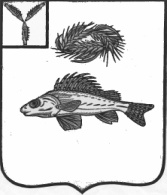 ЕРШОВСКИЙ МУНИЦИПАЛЬНЫЙ РАЙОНСАРАТОВСКОЙ ОБЛАСТИРАЙОННОЕ СОБРАНИЕРЕШЕНИЕот 20 декабря 2022 года № 57-385О бюджете Ершовского муниципального районаСаратовской области на 2023 год и на плановый период 2024 и 2025 годовРуководствуясь Бюджетным кодексом Российской Федерации, Федеральным законом от 6 октября 2003 года № 131-ФЗ «Об общих принципах организации местного самоуправления в Российской Федерации», Уставом Ершовского муниципального района Саратовской области, районное Собрание РЕШИЛО: Статья 1. Основные характеристики районного бюджета на 2023 год и на плановый период 2024 и 2025 годов1. Утвердить основные характеристики районного бюджета на              2023 год:1) общий объем доходов районного бюджета в сумме 895957,0 тыс. рублей;2) общий объем расходов районного бюджета в сумме 895957,0 тыс. рублей;3) дефицит бюджета муниципального района в сумме 0,0 тыс. рублей.2.  Утвердить основные характеристики районного бюджета на              2024 год и на 2025 год:1) общий объем доходов районного бюджета на 2024 год в сумме 821481,9 тыс. рублей и на 2025 год в сумме 827514,4 тыс. рублей;           2) общий объем расходов районного бюджета на 2024 год в сумме 821481,9 тыс. рублей, в том числе условно утвержденные расходы в сумме 7182,6 тыс. рублей и на 2025 год в сумме 827514,4 тыс. рублей, в том числе условно утвержденные расходы в сумме 14797,1 тыс. рублей.          3) дефицит бюджета муниципального района на 2024 год в сумме 0,0 тыс. рублей и на 2025 год в сумме 0,0 тыс. рублей.Статья 2. Поступление доходовУтвердить доходы в районный бюджет на 2023 год и на плановый период 2024 и 2025 годов согласно приложению №1 к настоящему решению.Статья 3. Особенности администрирования доходов районного бюджета в 2023 годуУстановить, что информационное взаимодействие между управлением Федерального казначейства по Саратовской области и главными администраторами доходов районного бюджета может осуществляться через следующие уполномоченные органы:- финансовое управление администрации Ершовского муниципального района Саратовской области;- администрацию Ершовского муниципального района Саратовской области;- муниципальное учреждение «Централизованная бухгалтерия Ершовского муниципального района».Статья 4. Нормативы распределения поступлений в районный бюджет на 2023 год и на плановый период 2024 и 2025 годовУтвердить нормативы распределения поступлений в районный бюджет на 2023 год и на плановый период 2024 и 2025 годов согласно приложению № 2 к настоящему решению.Статья 5. Бюджетные ассигнования районного бюджета на 2023 год и на плановый период 2024 и 2025 годов1. Утвердить:1) общий объем бюджетных ассигнований на исполнение публичных нормативных обязательств согласно приложению № 9 к настоящему решению:на 2023 год в сумме 14656,3 тыс. рублей;на 2024 год в сумме 14512,5 тыс. рублей;на 2025 год в сумме 14781,2 тыс. рублей;2) объем бюджетных ассигнований дорожного фонда:на 2023 год в сумме 25333,4 тыс. рублей;на 2024 год в сумме 26198,0 тыс. рублей;на 2025 год в сумме 26887,9 тыс. рублей;3) распределение бюджетных ассигнований по разделам, подразделам, целевым статьям (муниципальным программам района и непрограммным направлениям деятельности), группам и подгруппам видов расходов классификации расходов районного бюджета на 2023 год и на плановый период 2024 и 2025 годов согласно приложению № 5 к настоящему решению;4) ведомственную структуру расходов районного бюджета на                2023 год и на плановый период 2024 и 2025 годов согласно приложению № 6 к настоящему решению;           5) перечень муниципальных программ Ершовского муниципального района, финансовое обеспечение которых предусмотрено расходной частью бюджета Ершовского муниципального района Саратовской области на 2023 год и на плановый период 2024 и 2025 годов согласно приложению № 7 к настоящему решению;         6) объем и распределение бюджетных ассигнований по целевым статьям муниципальных программ района, группам видов расходов,  классификации  расходов бюджета Ершовского муниципального района  Саратовской области на 2023 год и на плановый период 2024 и 2025 годов согласно приложению № 8 к настоящему решению.2. Установить, что субсидии юридическим лицам (за исключением субсидий муниципальным учреждениям, а также субсидий, указанных в пункте 6-8 статьи 78 Бюджетного кодекса Российской Федерации), индивидуальным предпринимателям, а также физическим лицам – производителям товаров, работ, услуг  предоставляются с соответствии со сводной бюджетной росписью  местного бюджета за счет бюджетных ассигнований и в пределах лимитов бюджетных обязательств путем перечисления средств субсидий на расчетные счета получателей субсидий, открытые в кредитных организациях.Случаи предоставления субсидий юридическим лицам (за исключением субсидий муниципальным учреждениям, а также субсидий, указанных в пункте 6-8 статьи 78 Бюджетного кодекса Российской Федерации), индивидуальным предпринимателям, а также физическим лицам – производителям товаров, работ, услуг устанавливаются нормативными правовыми актами администрации Ершовского муниципального района.Статья 6. Межбюджетные трансферты, предоставляемые из районного бюджета 1. Утвердить бюджетные ассигнования на предоставление межбюджетных трансфертов из районного бюджета бюджетам поселений на 2023 год и на плановый период 2024 и 2025 годов:а) дотация на выравнивание бюджетной обеспеченности поселений муниципального района за счет субвенций из областного бюджета на исполнение государственных полномочий по расчету и предоставлению дотаций бюджетам поселений согласно приложению № 4 к настоящему решению.Статья 7. Источники финансирования дефицита районногобюджета, муниципальные внутренние заимствования районаи муниципальный внутренний долг района1. Утвердить источники финансирования дефицита районного бюджета на 2023 год и на плановый период 2024 и 2025 годов согласно приложению № 10  к настоящему решению.2. Утвердить программу муниципальных внутренних заимствований района на 2023 год и на плановый период 2024 и 2025 годов  согласно приложению № 11  к настоящему решению.3. Установить предельный объем муниципального внутреннего долга района на 2023 год в сумме 174753,7 тыс. рублей, на 2024 год в сумме 186530,6 тыс. рублей и на 2025 год в сумме 198776,4 тыс. рублей.4. Установить верхний предел муниципального внутреннего долга района:по состоянию на 1 января 2024 года в сумме 0,0 тыс. рублей, в том числе верхний предел долга по муниципальным гарантиям района в сумме 0 рублей;по состоянию на 1 января 2025 года в сумме 0,0 тыс. рублей, в том числе верхний предел долга по муниципальным гарантиям района в сумме 0 рублей;по состоянию на 1 января 2026 года в сумме 0,0 тыс. рублей, в том числе верхний предел долга по муниципальным гарантиям района в сумме 0 рублей.Статья 8. Особенности исполнения районного бюджета         1. Администрация Ершовского муниципального района Саратовской области обеспечивает направление в 2023 году остатков средств бюджета Ершовского муниципального района Саратовской области в объеме до 10000,0 тыс. рублей, находящихся по состоянию на 1 января 2023 года на едином счете бюджета Ершовского муниципального района Саратовской области, за исключением целевых средств, полученных из областного бюджета  на покрытие  временных кассовых разрывов.2. Установить резервный фонд администрации Ершовского муниципального района на 2023 год в сумме 300,0  тыс. рублей, на 2024 год в сумме 300,0 тыс. рублей, на 2025 год в сумме 300,0 тыс. рублей.          3.Установить, что в соответствии с пунктом 8 статьи 217 Бюджетного кодекса Российской Федерации в сводную бюджетную роспись могут быть внесены изменения без внесения изменений в решение о бюджете Ершовского муниципального района Саратовской области в случаях:          а) перераспределение бюджетных ассигнований между разделами, подразделами, целевыми статьями, группами (группами и подгруппами)  видов расходов классификации расходов бюджетов в пределах общего объема бюджетных ассигнований, предусмотренных местным бюджетом для финансирования мероприятий муниципальной программы;б) уменьшение бюджетных ассигнований, предусмотренных главным распорядителем средств местного бюджета на предоставление межбюджетных трансфертов бюджетам муниципальных образований района  (за исключением субвенций), при принятии решения о применении бюджетных мер принуждения в форме сокращения предоставления межбюджетных трансфертов бюджетам муниципальных образований района (за исключением субвенций) на основании уведомлений органов муниципальной финансового контроля  района о применении бюджетных мер принуждения;в) перераспределение бюджетных ассигнований по кодам бюджетной классификации расходов в пределах средств, предусмотренных соответствующим главным распорядителем средств местного бюджета, в целях:реализации мероприятий, связанных с профилактикой и устранением последствий распространения коронавирусной инфекции;выполнения условий предоставления межбюджетных трансфертов, предоставляемых в порядке и на условиях, установленных Правительством Саратовской области;г) увеличение (уменьшение) бюджетных ассигнований на сумму дополнительных средств целевого назначения из бюджетов различных уровней.          4. Установить, что доходы, полученные главными распорядителями и получателями бюджетных средств от платных услуг и иной приносящей доход деятельности, от сдачи в аренду муниципального имущества, переданного в оперативное управление главным распорядителям и получателям бюджетных средств Ершовского муниципального района Саратовской области, зачисляются в бюджет Ершовского муниципального района.         5.Утвердить объем и распределение межбюджетных трансфертов, передаваемых бюджету Ершовского муниципального района Саратовской области из бюджетов поселений в соответствии с заключенными соглашениями на 2023 год и на плановый период 2024 и 2025 годов согласно приложению № 3 к настоящему решению.Статья 9. Особенности установления отдельных расходных обязательств района           Установить исходя из прогнозируемого уровня инфляции (декабрь 2023 года к декабрю 2022 года) размер индексации с 1 октября 2023 года на 6,1 процента, с 1 октября 2024 года на 4,0 процента, с 1 октября 2025 года на 3,9 процента: - денежного вознаграждения Главы Ершовского муниципального района; - окладов месячного денежного содержания по должностям муниципальной службы района;  - должностных окладов лиц, замещающих должности, не являющихся должностями муниципальной службы района.Статья 10. Вступление в силу настоящего решения	1. Настоящее решение вступает в силу с 1 января 2023 года.           2. Опубликовать настоящее решение в газете «Степной край», приложения к решению разместить на официальном сайте администрации Ершовского муниципального района в сети Интернет.Председатель районного СобранияЕршовского муниципального района                                       В.П. БурлаковГлава Ершовского муниципального района                            	С.А. ЗубрицкаяПриложение № 1к решению районного Собрания от 20.12.2022 года № 57-385Объем поступлений доходов в бюджет Ершовского муниципального района Саратовской области по кодам классификации доходов на 2023 год и на плановый период на 2024 и 2025 годов                                                                                                                                                    (тыс. рублей)Приложение № 2к решению районного Собрания от 20.12.2022 года № 57-385Приложение № 3к решению районного Собрания от 20.12.2022 года № 57-385Объем и распределение межбюджетных трансфертов, передаваемых бюджету Ершовского муниципального района Саратовской области из бюджетов поселений в соответствии с заключенными соглашениями на 2023 год и на плановый период 2024 и 2025годов                                                                                                                                                                                          (тыс.рублей)Приложение № 4к решению районного Собрания от 20.12.2022 года № 57-385Объем и распределение субвенций, предоставляемых из бюджета Ершовского муниципального района Саратовской области бюджетам муниципальных образований района в соответствии с заключенными соглашениями на 2023 год и на плановый период 2024 и 2025 годов                                                                                                                                                      (тыс. рублей)                                                                                                                 Приложение № 5к решению районного Собрания от 20.12.2022 года № 57-385Объем и распределение бюджетных ассигнований бюджета Ершовского муниципального района Саратовской области по разделам, подразделам, целевым статьям (муниципальным программам и непрограмным направлениям деятельности), группам видов расходов классификации расходов бюджетов на 2023год и на плановый период 2024 и 2025 годов                                                                                                                                         (тыс.рублей)                                                                            Приложение № 6к решению районного Собрания                                                                               от 20.12.2022 года № 57-385Ведомственная структура расходов бюджетаЕршовского муниципального района Саратовской области на 2023 год и на плановый период 2024 и 2025 годов                                                                                                                                       (тыс. рублей)   Приложение № 7к решению районного Собрания                                                                               от 20.12.2022 года № 57-385Перечень муниципальных программ Ершовского муниципального района, финансовое обеспечение которых предусмотрено расходной частью бюджета Ершовского муниципального района Саратовской области на 2023 год и на плановый период 2024 и 2025 годов                                                                                                                                 (тыс. рублей)Приложение № 8к решению районного Собрания                                                                            от 20.12.2022 года № 57-385Объем и распределение бюджетных ассигнований по целевым статьяммуниципальных программ района, группам видов расходов классификации расходов  бюджета Ершовского муниципального района Саратовской области на 2023 год и на плановый период 2024 и 2025 годов                                                                                                                                                            (тыс. рублей)Приложение № 9к решению районного Собрания                                                                            от 20.12.2022 года № 57-385Объем и распределение бюджетных ассигнований бюджета Ершовского муниципального района Саратовской области, направляемых на исполнение публичных нормативных обязательств на 2023 год и на плановый период 2024 и 2025годов                                                                                                                              ( тыс. рублей)Приложение № 10к решению районного Собрания                                                                            от 20.12.2022 года № 57-385Источники финансирования дефицита бюджета Ершовского муниципального района Саратовской области на 2023 год и на плановый период 2024 и 2025 годов                                                                                                                            (тыс. рублей)                                                                                              Приложение № 11к решению районного Собрания                                                                            от 20.12.2022 года № 57-38Программа муниципальных внутренних заимствований бюджета Ершовского муниципального района Саратовской области на 2023 год и на плановый период 2024 и 2025 годов	(тыс. рублей)                                                                                                                                                                                                                                                                                                                                                                                                                                                     Код классификации доходов бюджетовКод классификации доходов бюджетовНаименование кода классификации доходов бюджетов2023год2024 год2025годГлавныйадминистратордоходовбюджетаВида и подвида доходов бюджетаНаименование кода классификации доходов бюджетов2023год123456000100 00000 00 0000 000НАЛОГОВЫЕ И   НЕНАЛОГОВЫЕ ДОХОДЫ      174753,7       186530,6     198776,4НАЛОГОВЫЕ   ДОХОДЫ        165926,7177748,1      189988,2000 101 00000 00 0000 000Налоги на прибыль,  доходы      124090,3       134340,1    145490,3000 101 02000 01 0000 110Налог на доходы физических лиц      124090,3       134340,1    145490,3000 101 03000 00 0000 000Налоги  на  товары (работы, услуги), реализуемые на территории РФ  10733,4        11358,0     11767,9000 101 03020 01 0000 110Акцизы по подакцизным товарам (продукции), производимым на территории РФ10733,4        11358,0     11767,9000 105 00000 00 0000 000Налоги на совокупный доход          10803,0          11510,0        11810,0000 105 02000 00 0000 000Единый налог на вмененный доход для отдельных видов деятельности                15,0                30,0              30,0000 105 03000 01 0000 110Единый сельскохозяйственный налог            6888,0            7350,0          7400,0000 105 04000 02 0000 110Налог, взимаемый в связи с применением патентной системы налогообложения            3900,0            4130,0          4380,0000 106 00000 00 0000 000Транспортный налог        14600,0        14840,0      15120,0000 106 04000 02 0000 110Транспортный налог        14600,0        14840,0      15120,0000108 00000 00 0000 000Государственная пошлина          5700,0          5700,0        5800,0000108 03000 01 0000 110Госпошлина по делам, рассматриваемым в судах общей юрисдикции, мировыми судьями          5700,0          5700,0        5800,0      НЕНАЛОГОВЫЕ ДОХОДЫ             8827,0             8782,5          8788,2000111 00000 00 0000 000Доходы от использования имущества, находящегося в государственной и муниципальной собственности          7880,0          7880,0        7880,0000111 05000 00 0000 120Доходы, полученные в виде арендной либо иной платы за передачу в возмездное пользование государственного и муниципального имущества (за исключением имущества бюджетных и автономных учреждений, а также имущества государственных и муниципальных унитарных предприятий в т.ч. казенных)          7575,0          7575,0        7575,0000111 05010 00 0000 120Доходы, полученные в виде арендной плата за земельные участки, государственная собственность на которые не разграничена и которые расположены в границах городских и сельских поселений, а также средства от продажи права на заключение договоров аренды указанных земельных участков            7100,0            7100,0          7100,0000111 05030 00 0000 120Доходы от сдачи в аренду имущества, находящегося в оперативном управлении органов государственной  власти, органов местного самоуправления, государственных внебюджетных фондов и созданных ими учреждений (за исключением имущества бюджетных и автономных учреждений)              475,0              475,0            475,0000111 090000 00 0000 120Прочие доходы от использования имущества и прав, находящихся в государственной и муниципальной собственности (за исключением имущества бюджетных и автономных учреждений, а также имущества государственных и муниципальных унитарных предприятий в том числе казенных)              305,0              305,0            305,0000111 09040 05 0000 120Прочие поступления от использования имущества, находящегося в государственной и муниципальной собственности (за исключением имущества бюджетных и автономных учреждений, а также имущества государственных и муниципальных унитарных предприятий в том числе казенных)              305,0              305,0            305,0000112 00000 00 0000 000Платежи при пользовании природными ресурсами              197,0              142,5            148,2000112 01000 01 0000 120Плата за негативные воздействия на окружающую среду              197,0              142,5            148,2000113 00000 00 0000 000Доходы от оказания платных услуг и компенсации затрат государства                 50,0                 60,0              60,0000113 01995 05 0000 130Прочие доходы от оказания услуг (работ) получателями средств бюджетов муниципальных районов                 50,0                 60,0              60,0000114 00000 00 0000 000Доходы от продажи материальных и не материальных активов              500,0               500,0            500,0000114 06000 00 0000 430Доходы от продажи земельных участков, государственная собственность на которые не разграничена и которые расположены в границах городских и сельских  поселений              500,0               500,0            500,0000116 00000 00 0000 000Штрафы, санкции, возмещение ущерба               200,0               200,0            200,0ИТОГО ДОХОДОВ174753,7       186530,6198776,4000200 00000 00 0000 000 Безвозмездные поступления          721203,3        634951,3     628738,0000202 00000 00 0000 000Безвозмездные поступления от других бюджетов бюджетной системы Российской Федерации  всего в т.ч.        721203,3        634951,3     628738,0000202 00000 00 0000 000Безвозмездные поступления  областного бюджета        720664,6        634395,3      628165,2000202 00000 00 0000 000Безвозмездные поступления  из бюджетов городских и сельских  поселений            538,7            556,0         572,8000202 10000 00 0000 150Дотации бюджетам субъектов Российской Федерации и муниципальных  районов области     127696,2     100772,5      97165,3051202 15001 05 0000 150-дотации бюджетам муниципальных районов на выравнивание  бюджетной обеспеченности  муниципальных районов области      127696,2      100772,5      97165,3000202 20000 00 0000 150Субсидии бюджетам субъектов Российской Федерации и муниципальных  образований        109666,5           55326,3      51868,2 051202 29999 05 0078 150Субсидии бюджетам муниципальных районов области  на  сохранение достигнутых  показателей   повышения  оплаты   труда  отдельных  категорий работников   бюджетной   сферы            27854,8051202 29999 05 0086 150Субсидии бюджетам муниципальных районов области  на проведение капитального и текущего ремонтов муниципальных образовательных организаций           4000,0       051202 25304 050000 150Субсидии бюджетам муниципальных районов на организацию бесплатного горячего питания обучающихся, получающих начальное общее образование в государственных и муниципальных образовательных организациях           17324,1           17324,1        17104,6         051 20229999 050108150Субсидии бюджетам муниципальных районов области на обеспечение условий для функционирования центров образования естественно - научной и технологической направленностей в общеобразовательных организациях            8680,3          12343,2        14651,7      05120229999 05 0087150Субсидии бюджетам муниципальных районов области на обеспечение условий для создания центров образования цифрового и гуманитарного профилей             5494,4            5494,4         5494,4         051 20229999 050103150Субсидии бюджетам муниципальных районов области на обеспечение функционирования центров цифрового образования детей «IT-куб»            5000,9           14513,1        14513,1      05120225210 05 0000150Субсидии бюджетам муниципальных районов на обеспечение  общеобразовательных организаций материально-технической базой для внедрения цифровой образовательной среды          15557,2       051202 25169 05 0000 150Субсидии бюджетам муниципальных районов на создание и обеспечение функционирования центров образования естественно-научной и технологической направленностей в общеобразовательных организациях, расположенных в сельской местности и малых городах            4571,2            5406,3      0512 02 25491 05 0000150Субсидии бюджетам муниципальных районов на создание новых мест в образовательных организациях различных типов для реализации дополнительных общеразвивающих программ всех направленностей              298,0        0512 0225219 05 0000150Субсидии бюджетам муниципальных районов на создание центров цифрового образования детей          20324,4         051 20229999 05 0111150Субсидии бюджетам муниципальных районов области на обеспечение условий для внедрения цифровой образовательной среды в общеобразовательных организациях              318,4              104,4           104,4        051202 25519 05 0000 150Субсидии бюджетам муниципальных районов на поддержку отрасли культура              242,8              140,8000202 30000 00 0000 150Субвенции бюджетам субъектов Российской Федерации и муниципальных  образований        469634,2        469920,0     470255,2051202 30024 05 0001 150Субвенции бюджетам муниципальных районов области  на  финансовое обеспечение образовательной деятельности муниципальных общеобразовательных учреждений         340876,2        340876,2     340876,2051202 30024 05 0003 150Субвенции бюджетам муниципальных районов области  на осуществление органами местного самоуправления  государственных полномочий по созданию и организации деятельности  комиссий по делам несовершеннолетних и защите их прав              741,2              741,2            741,2051202 30024 05 0004 150Субвенции бюджетам муниципальных районов области на осуществление органами местного самоуправления отдельных государственных полномочий по санкционированию финансовыми органами муниципальных образований области оплаты денежных обязательств получателям средств областного бюджета, областным государственным автономным и бюджетным учреждениям, иным юридическим лицам, не являющихся участниками бюджетного процесса, расположенным на территориях муниципальных образований области            1482,4            1482,4         1482,4051202 30024 05 0007 150Субвенции бюджетам муниципальных районов области на исполнение государственных полномочий по расчету и предоставлению дотаций поселениям            1957,3            2020 ,8          2121,3051202 30024 05 0008 150Субвенции бюджетам муниципальных районов  области  на осуществление органами местного самоуправления  государственных полномочий по образованию  и обеспечению деятельности административных комиссий, определению перечня должностных лиц, уполномоченных составлять протоколы об административных правонарушениях               370,6              370,6           370,6051202 30024 05 0009 150Субвенции бюджетам муниципальных районов на осуществление органами местного самоуправления отдельных государственных полномочий по осуществлению деятельности по опеке и попечительству в отношении несовершеннолетних граждан в части расходов на оплату труда, уплату страховых взносов по обязательному социальному страхованию в государственные внебюджетные фонды Российской Федерации, обеспечение деятельности штатных работников            1111,8            1111,8         1111,8051202 30024 05 0038 150Субвенции бюджетам муниципальных районов на осуществление органами местного самоуправления отдельных государственных полномочий по осуществлению деятельности по опеке и попечительству в отношении несовершеннолетних граждан в части расходов на обеспечение деятельности  по сохранению, содержанию и ремонту пустующих жилых помещений, закрепленных за детьми-сиротами и детьми, оставшимися без попечения родителей                43,7                43,7             43,7051202 30024 05 0010 150Субвенции бюджетам муниципальных районов области на осуществление органами местного самоуправления государственных полномочий по организации предоставления гражданам субсидий на оплату жилого помещения и коммунальных услуг            741,2            741,2         741,2051202 30024 05 0011 150Субвенции бюджетам муниципальных районов области на осуществление органами местного самоуправления отдельных государственных полномочий по осуществлению деятельности по опеке и попечительству в отношении совершеннолетних граждан              370,6              370,6           370,6051202 30024 05 0012 150Субвенции бюджетам муниципальных районов области на осуществление органами местного самоуправления государственных полномочий по организации предоставления компенсации  родительской  платы, за присмотр и уход за детьми в   образовательных организациях,  реализующих основную общеобразовательную программу дошкольного образования              279,2              279,2            279,2051202 30024 05 0014 150Субвенции бюджетам муниципальных районов области  на  компенсацию  родительской  платы за присмотр и уход за детьми в  образовательных организациях, реализующих основную общеобразовательную программу дошкольного образования            7120,7            7120,7         7120,7051202 30024 05 0016 150Субвенции бюджетам муниципальных районов области на осуществление органами местного самоуправления государственных полномочий по предоставлению гражданам субсидий на оплату жилого помещения и коммунальных услуг            5356,2            5581,2         5815,6051202 30024 05 0027 150Субвенции бюджетам муниципальных районов области  на  предоставление питания отдельным категориям обучающихся в муниципальных  образовательных организациях , реализующих  образовательные программы начального общего, основного общего и среднего общего образования            5336,8             5336,8          5336,8051  202 30024 05 0045 150Субвенции бюджетам муниципальных районов области  на  компенсацию стоимости горячего питания родителям (законным представителям) обучающихся по образовательным программам начального общего образования на дому детей-инвалидов и детей, нуждающихся в длительном лечении, которые по состоянию здоровья временно или постоянно не могут посещать образовательные организации              334,9              334,9            334,9051202 30024 05 0028 150Субвенции бюджетам муниципальных районов области на частичное финансирование расходов на присмотр и уход за детьми дошкольного возраста в муниципальных образовательных организациях, реализующих основную общеобразовательную программу дошкольного   образования              714,5              714,5           714,5051202 30024 05 0029 150Субвенции  бюджетам  муниципальных районов области на осуществление  государственных полномочий по организации предоставления питания отдельным категориям обучающихся в муниципальных образовательных организациях, реализующих образовательные программы начального общего, основного общего и среднего общего образования, предоставление компенсации стоимости горячего питания родителям (законным представителям) обучающихся по образовательным программам  начального общего образования на дому детей – инвалидов и детей  нуждающихся в длительном лечении, которые по состоянию здоровья временно или  постоянно не могут посещать образовательные организации, и частичное финансирование расходов на присмотр и уход за детьми дошкольного возраста муниципальных образовательных организаций, реализующих образовательную программу дошкольного образования              294,7              294,7           294,7051202 30024 05 0037 150Субвенции бюджетам муниципальных районов области на финансовое обеспечение образовательной деятельности муниципальных дошкольных образовательных организаций          76603,6          76603,6       76603,6051202 30024 05 0043 150Субвенции бюджетам муниципальных районов области  на  осуществление органами  местного самоуправления отдельных  государственных полномочий по организации  проведения мероприятий  при  осуществлении деятельности  по обращению  с  животными  без  владельцев              149,7              149,7           149,7       051202 35303 05 0000 150Субвенции бюджетам муниципальных районов на ежемесячное денежное вознаграждение за классное руководство педагогическим работникам государственных и муниципальных общеобразовательных организаций          25744,9          25744,9        25744,9 051202 35120 05 0000 150Субвенция бюджетам муниципальных районов на осуществление  полномочий по составлению (изменению)  списков кандидатов в присяжные заседатели федеральных судов  общей юрисдикции в РФ за счет средств федерального бюджета                  4,0                   1,3                1,6000202 40000 00 0000 150Иные межбюджетные трансферты всего        14206,4          8932,5       9449,3000202 40000 00 0000 150Иные межбюджетные трансферты областного бюджета        13667,7          8376,5       8876,5051202 49999 05 0020 150Межбюджетные трансферты, передаваемые бюджетам муниципальных районов области на осуществление    мероприятий в области энергосбережения и повышения энергетической эффективности          7000,0          8000,0       8500,0         051202 49999 05 0015 150Межбюджетные трансферты, передаваемые бюджетам муниципальных районов области на размещение социально значимой информации в печатных средствах массовой информации, учрежденных органами местного самоуправления            376,5            376,5          376,5         051202 49999 05 0067 150Межбюджетные трансферты, передаваемые бюджетам муниципальных районов области на оснащение и укрепление материально-технической базы образовательных организаций          4291,2         051202 49999 05 0070 150Межбюджетные трансферты, передаваемые бюджетам муниципальных районов области на проведение капитального и текущего ремонтов, техническое оснащение муниципальных учреждений  культурно - досугового типа         2000,0000202 40014 00 0000 150Иные межбюджетные трансферты из бюджетов городских и сельских поселений            538,7            556,0         572,8051202 40014 00 0000 150Межбюджетные трансферты, передаваемые бюджетам муниципальных районов из бюджетов городских и сельских поселений на осуществление части полномочий по решению вопросов местного значения в соответствии с заключенными соглашениями              538,7            556,0         572,8051202 40014 05 0001 150Межбюджетные трансферты, передаваемые бюджетам муниципальных районов из бюджетов поселений на осуществление части полномочий по решению вопросов местного значения в соответствии с заключенными соглашениями в части формирования и исполнения бюджетов поселений            440,4            457,7         474,5051202 40014 05 0012 150Межбюджетные трансферты, передаваемые бюджетам муниципальных районов из бюджетов поселений на осуществление части полномочий по решению вопросов местного значения в соответствии с заключенными соглашениями по осуществлению внешнего муниципального финансового контроля              98,3              98,3           98,3           ВСЕГО ДОХОДОВ895957,0821481,9827514,4Результат исполнения бюджета  (-дефицит/ + профицит ) 0,00,00,0Источники внутреннего финансирования дефицита0,00,00,0Нормативы распределения доходов между бюджетом Ершовского муниципального района Саратовской области и бюджетами муниципальных образований района на 2023 год и на плановый период 2024 и 2025 годов                                                                                                                                 (в процентах)                                          (в процентах)                              Нормативы распределения доходов между бюджетом Ершовского муниципального района Саратовской области и бюджетами муниципальных образований района на 2023 год и на плановый период 2024 и 2025 годов                                                                                                                                 (в процентах)                                          (в процентах)                              Код бюджетной классификацииНаименование доходовБюджет муниципального районаМуниципальные образования районаМуниципальные образования района                  В части задолженности и перерасчетов по отмененным     налогам,  сборам и иным обязательным платежам                  В части задолженности и перерасчетов по отмененным     налогам,  сборам и иным обязательным платежам                  В части задолженности и перерасчетов по отмененным     налогам,  сборам и иным обязательным платежам                  В части задолженности и перерасчетов по отмененным     налогам,  сборам и иным обязательным платежам                  В части задолженности и перерасчетов по отмененным     налогам,  сборам и иным обязательным платежам109 04053 05 0000 110Земельный налог (по обязательствам, возникшим до 1       января 2006 года), мобилизуемых на межселенных территориях100100109 07013 05 0000 110Налог на рекламу, мобилизуемых на территориях муниципальных районов100100109 07033 05 0000 110Целевые сборы с граждан и предприятий, учреждений, организаций на содержание милиции, на благоустройство территорий, на нужды образования и другие цели100100109 07043 05 0000 110Лицензионный сбор за право торговли спиртными напитками, мобилизуемых на территориях муниципальных районов100100109 07053 05 0000 110Прочие местные налоги и сборы, мобилизуемых на территориях муниципальных районов100100                 В части доходов от использования имущества, находящегося в государственной и муниципальной собственности                 В части доходов от использования имущества, находящегося в государственной и муниципальной собственности                 В части доходов от использования имущества, находящегося в государственной и муниципальной собственности                 В части доходов от использования имущества, находящегося в государственной и муниципальной собственности                 В части доходов от использования имущества, находящегося в государственной и муниципальной собственности111 02033 05 0000 120Доходы от размещения временно свободных средств бюджетов муниципальных районов100100111 05013 05 0000 120Доходы, получаемые в виде арендной платы за земельные участки, государственная собственность на которые не разграничена и которые расположены в границах сельских поселений и межселенных территорий муниципальных районов, а также средства от продажи права на заключение договоров аренды указанных земельных участков 100100111 05013 13 0000 120Доходы, получаемые в виде арендной платы за земельные участки, государственная собственность на которые не разграничена и которые расположены в границах городских поселений, а также средства от продажи права на заключение договоров аренды указанных земельных участков 100                 В части доходов от оказания платных услуг и компенсации затрат государства                 В части доходов от оказания платных услуг и компенсации затрат государства                 В части доходов от оказания платных услуг и компенсации затрат государства                 В части доходов от оказания платных услуг и компенсации затрат государства                 В части доходов от оказания платных услуг и компенсации затрат государства113 02065 05 0000 130 Доходы, поступающие в порядке возмещения расходов, понесенных в связи с эксплуатацией имущества муниципальных районов100100113 02065 10 0000 130Доходы, поступающие в порядке возмещения расходов, понесенных в связи с эксплуатацией имущества поселений.100113 02995 05 0000 130 Прочие доходы от компенсации затрат бюджетов муниципальных районов100100113 02995 10 0000 130Прочие доходы от компенсации затрат бюджетов  сельских поселений100113 02995 13 0000 130Прочие доходы от компенсации затрат бюджетов  городских поселений100113 01995 05 0000 130Прочие доходы от оказания платных услуг (работ) получателями средств бюджетов муниципальных районов100100113 01995 10 0000 130Прочие доходы от оказания платных услуг (работ) получателями средств бюджетов сельских поселений100113 01995 13 0000 130Прочие доходы от оказания платных услуг (работ) получателями средств бюджетов городских поселений100              В части доходов от продажи материальных и нематериальных активов              В части доходов от продажи материальных и нематериальных активов              В части доходов от продажи материальных и нематериальных активов              В части доходов от продажи материальных и нематериальных активов              В части доходов от продажи материальных и нематериальных активов115 02050 05 0000 140Платежи, взимаемые органами местного самоуправления (организациями) муниципальных районов за выполнение определенных функций100100                              В части прочих неналоговых доходов                              В части прочих неналоговых доходов117 01050 05 0000 180Невыясненные поступления, зачисляемые в бюджеты муниципальных районов100100117 01050 10 0000 180 Невыясненные поступления, зачисляемые в бюджеты сельских поселений100117 01050 13 0000 180 Невыясненные поступления, зачисляемые в бюджеты городских поселений100117 15030 05 0000 150Инициативные платежи, зачисляемые в бюджеты муниципальных районов100100117 15030 10 0000 150Инициативные платежи, зачисляемые в бюджеты сельских поселений100117 15030 13 0000 150Инициативные платежи, зачисляемые в бюджеты городских поселений100117 02020 10 0000 180Возмещение потерь сельскохозяйственного производства, связанных с изъятием сельскохозяйственных угодий, расположенных на территориях поселений (по обязательствам, возникшим до 1 января 2008 года)  100100Код классификации доходов бюджетовКод классификации доходов бюджетовНаименование                       межбюджетных трансфертовНаименованиемуниципальногообразования,предоставившего межбюджетные трансферты2023годГлавногоадминистраторадоходовбюджета Вида и подвида доходов бюджетаНаименование                       межбюджетных трансфертовНаименованиемуниципальногообразования,предоставившего межбюджетные трансферты2023год2024год2025год123456705120240014050001150Межбюджетные трансферты, передаваемые бюджетам муниципальных районов из бюджетов поселений на осуществление части полномочий по решению вопросов местного значения в соответствии с заключенными соглашениями в части формирования и исполнения бюджетов поселенийАнтоновское         26,9         28,2       29,605120240014050001150Межбюджетные трансферты, передаваемые бюджетам муниципальных районов из бюджетов поселений на осуществление части полномочий по решению вопросов местного значения в соответствии с заключенными соглашениями в части формирования и исполнения бюджетов поселенийДекабристское          60,9         63,3        65,705120240014050001150Межбюджетные трансферты, передаваемые бюджетам муниципальных районов из бюджетов поселений на осуществление части полномочий по решению вопросов местного значения в соответствии с заключенными соглашениями в части формирования и исполнения бюджетов поселенийМарьевское          45,6          46,4       46,905120240014050001150Межбюджетные трансферты, передаваемые бюджетам муниципальных районов из бюджетов поселений на осуществление части полномочий по решению вопросов местного значения в соответствии с заключенными соглашениями в части формирования и исполнения бюджетов поселенийМиусское          37,3          38,9        40,505120240014050001150Межбюджетные трансферты, передаваемые бюджетам муниципальных районов из бюджетов поселений на осуществление части полномочий по решению вопросов местного значения в соответствии с заключенными соглашениями в части формирования и исполнения бюджетов поселенийНовокраснянское          32,3          33,9       35,605120240014050001150Межбюджетные трансферты, передаваемые бюджетам муниципальных районов из бюджетов поселений на осуществление части полномочий по решению вопросов местного значения в соответствии с заключенными соглашениями в части формирования и исполнения бюджетов поселенийНоворепинское          86,2          89,6       92,905120240014050001150Межбюджетные трансферты, передаваемые бюджетам муниципальных районов из бюджетов поселений на осуществление части полномочий по решению вопросов местного значения в соответствии с заключенными соглашениями в части формирования и исполнения бюджетов поселенийНовосельское          95,4          99,8     104,005120240014050001150Межбюджетные трансферты, передаваемые бюджетам муниципальных районов из бюджетов поселений на осуществление части полномочий по решению вопросов местного значения в соответствии с заключенными соглашениями в части формирования и исполнения бюджетов поселенийПерекопновское          55,8          57,6        59,3051202 40014 05 0012 150Межбюджетные трансферты, передаваемые бюджетам муниципальных районов из бюджетов поселений на осуществление части полномочий по решению вопросов местного значения в соответствии с заключенными соглашениями по осуществлению внешнего муниципального финансового контроляг. Ершов     98,3      98,3    98,3ИТОГО:   538,7   556,0  572,8Код классификации доходов бюджетовКод классификации доходов бюджетовНаименование                    межбюджетных                    трансфертовНаименованиемуниципальногообразования,предоставившего межбюджетные трансферты2023годГлавногоадминистраторадоходовбюджетаВида и подвида доходов бюджетаНаименование                    межбюджетных                    трансфертовНаименованиемуниципальногообразования,предоставившего межбюджетные трансферты2023год2024год2025год1234567708202 1600110 0002 150Исполнение государственных полномочий по расчету и предоставлению дотаций бюджету Антоновского МОЕршовский муниципальный район          59,2          61,2          64,1709202 1600110 0002 150Исполнение государственных полномочий по расчету и предоставлению дотаций бюджету Декабристского МОЕршовский муниципальный район       100,6        103,9        109,0712202 1600110 0002 150Исполнение государственных полномочий по расчету и предоставлению дотаций бюджету Марьевского МОЕршовский муниципальный район          47,4          48,9          51,4713202 1600110 0002 150Исполнение государственных полномочий по расчету и предоставлению дотаций бюджету Миусского МОЕршовский муниципальный район          66,0          68,1          71,5715202 1600110 0002 150Исполнение государственных полномочий по расчету и предоставлению дотаций бюджету Новокраснянского МОЕршовский муниципальный район          94,4          97,4        102,3716202 1600110 0002 150Исполнение государственных полномочий по расчету и предоставлению дотаций бюджету Новорепинского МОЕршовский муниципальный район        156,7        161,8        170,0717202 1600110 0002 150Исполнение государственных полномочий по расчету и предоставлению дотаций бюджету Новосельского МОЕршовский муниципальный район        166,7       172,1        180,6730202 1600110 0002 150Исполнение государственных полномочий по расчету и предоставлению дотаций бюджету Перекопновского МОЕршовский муниципальный район        103,7       107,1        112,4706202 1600113 0002 150Исполнение государственных полномочий по расчету и предоставлению дотаций бюджету МО г. ЕршовЕршовский муниципальный район      1162,6      1200,3      1260,0ИТОГО:      1957,3      2020,8      2121,3НаименованиеКодразделаКодподразделаКод целевойстатьиКод видарасходов 2 023  год2024 год2025 год                1234  5678Общегосударственные вопросы0100105334,5101028,6104954,6Функционирование высшего должностного лица субъекта Российской Федерации и муниципального образования01021830,21854,41878,3Выполнение функций органами местного самоуправления0102410 00 000001830,21854,41878,3Обеспечение деятельности представительного органа местного самоуправления0102411 00 000001830,21854,41878,3Расходы на обеспечение деятельности главы   муниципального образования0102411 00 020001830,21854,41878,3Расходы на выплаты персоналу в целях обеспечения выполнения функций государственными (муниципальными) органами, казенными учреждениями.0102411 00 020001001830,21854,41878,3Функционирование Правительства Российской Федерации, высших исполнительных органов государственной власти субъектов Российской Федерации, местных администраций010431365,431712,632055,5Выполнение функций органами местного самоуправления0104410 00 0000031365,431712,632055,5Обеспечение деятельности органов исполнительной власти0104413 00 0000031365,428377,228720,1Расходы на обеспечение функций центрального аппарата0104413 00 0220027930,028277,228620,1Расходы на выплаты персоналу в целях обеспечения выполнения функций государственными (муниципальными) органами, казенными учреждениями.0104413 00 0220010026040,026387,226730,1Закупка товаров, работ и услуг для государственных (муниципальных) нужд0104413 00 022002001720,01720,01720,0Иные бюджетные ассигнования0104413 00 02200800170,0170,0170,0Уплата земельного налога, налога на имущество  и транспортного налога органами местного самоуправления0104413 00 06100100,0100,0100,0Иные бюджетные ассигнования0104413 00 06100800100,0100,0100,0Осуществление переданных государственных полномочий субъекта РФ0104413 00 700003335,43335,43335,4Осуществление органами местного самоуправления отдельных государственных полномочий по осуществлению деятельности по опеке и попечительству в отношении несовершеннолетних граждан в части расходов на оплату труда, уплату страховых взносов по обязательному социальному страхованию в государственные внебюджетные  фонды  Российской  Федерации ,  обеспечение деятельности штатных работников0104413 00 77120       1111,8       1111,8       1111,8Расходы на выплаты персоналу в целях обеспечения выполнения функций государственными (муниципальными) органами, казенными учреждениями.0104413 00 771201001096,81096,81096,8Закупка товаров, работ и услуг для государственных (муниципальных) нужд0104413 00 7712020015,015,015,0Осуществление государственных полномочий по организации предоставления гражданам субсидий на оплату жилого помещения и коммунальных услуг0104413 00 77Б00         741,2         741,2         741,2Расходы на выплаты персоналу в целях обеспечения выполнения функций государственными (муниципальными) органами, казенными учреждениями.0104413 00 77Б00100731,2731,2731,2Закупка товаров, работ и услуг для государственных (муниципальных) нужд0104413 00 77Б0020010,010,010,0Осуществление отдельных государственных полномочий по осуществлению деятельности по опеке и попечительству в отношении совершеннолетних граждан0104413 00 76400         370,6         370,6         370,6Расходы на выплаты персоналу в целях обеспечения выполнения функций государственными (муниципальными) органами, казенными учреждениями.0104413 00 76400100361,3361,3361,3Закупка товаров, работ и услуг для государственных (муниципальных) нужд0104413 00 764002009,39,39,3Осуществление государственных полномочий по образованию  и обеспечению деятельности административных комиссий, определению перечня должностных лиц, уполномоченных составлять протоколы об административных правонарушениях0104413 00 76500         370,6         370,6         370,6Расходы на выплаты персоналу в целях обеспечения выполнения функций государственными (муниципальными) органами, казенными учреждениями.0104413 00 76500100361,3361,3361,3Закупка товаров, работ и услуг для государственных (муниципальных) нужд0104413 00 765002009,39,39,3Осуществление государственных полномочий по созданию и организации деятельности комиссий по делам несовершеннолетних и защите их прав0104413 00 76600         741,2         741,2         741,2Расходы на выплаты персоналу в целях обеспечения выполнения функций государственными (муниципальными) органами, казенными учреждениями.0104413 00 76600100733,0733,0733,0Закупка товаров, работ и услуг для государственных (муниципальных) нужд0104413 00 766002008,28,28,2Судебная система0105               4,0               1,3               1,6Осушествление переданных полномочий Российской Федерации0105900 00 00000               4,0               1,3               1,6Осуществление переданных полномочий Российской Федерации за счет субвенций из федерального бюджета0105902 00 00000               4,0               1,3               1,6Осуществление полномочий по составлению (изменению) списков кандидатов в присяжные заседатели федеральных судов общей юрисдикции в Российской Федерации0105902 00 51200               4,0               1,3               1,6Закупка товаров, работ и услуг для государственных (муниципальных) нужд0105902 00 51200200               4,0               1,3               1,6Обеспечение деятельности финансовых, налоговых и таможенных органов и органов финансового (финансово-бюджетного) надзора01068144,18138,78328,6Выполнение функций органами местного самоуправления0106410  00  000008144,18138,78328,6Обеспечение деятельности органов исполнительной власти0106413 00 000008144,18138,78328,6Расходы на обеспечение функций центрального аппарата0106413 00 022006123,06100,36273,4Расходы на выплаты персоналу в целях обеспечения выполнения функций государственными (муниципальными) органами, казенными учреждениями.0106413 00 022001005642,05717,65792,4Закупка товаров, работ и услуг для государственных (муниципальных) нужд0106413 00 02200200481,0382,7481,0Осуществление переданных полномочий из бюджетов поселений0106413 00 03000538,7556,0572,8Межбюджетные трансферты , передаваемые бюджетам муниципальных районов из бюджетов поселений на осуществление части полномочий по решению  вопросов местного значения в соответствии с заключенными соглашениями в части формирования и исполнения бюджетов поселений0106413 00 03010440,4457,7474,5Закупка товаров, работ и услуг для государственных (муниципальных) нужд0106413 00 03010200440,4457,7474,5Осуществление части полномочий по решению вопросов местного значения в соответствии с заключенными соглашениями по осуществлению внешнего муниципального финансового контроля010641300 0302098,398,398,3Расходы на выплаты персоналу в целях обеспечения выполнения функций государственными (муниципальными) органами, казенными учреждениями.010641300 0302010086,386,386,3Закупка товаров, работ и услуг для государственных (муниципальных) нужд010641300 0302020012,012,012,0Осуществление переданных государственных полномочий субъекта РФ0106413 00 70000       1482,4       1482,4       1482,4Осуществление органами местного самоуправления отдельных государственных полномочий по санкционированию финансовыми органами муниципальных образований области кассовых выплат получателям средств областного бюджета, областным государственным автономным и бюджетным учреждениям, иным юридическим лицам, не являющимся участниками бюджетного процесса, расположенным на территориях муниципальных образований области0106413 00 77150       1482,4       1482,4       1482,4Расходы на выплаты персоналу в целях обеспечения выполнения функций государственными (муниципальными) органами, казенными учреждениями.0106413 00 771501001318,61318,61318,6Закупка товаров, работ и услуг для государственных (муниципальных) нужд0106413 00 77150200163,8163,8163,8Резервные фонды0111300,0300,0300,0Программа муниципального образования0111770 00 00000300,0300,0300,0Развитие муниципального управления Ершовскогомуниципального района до 2025 года0111770 00 00000300,0300,0300,0подпрограмма                               « Управление муниципальными финансами в Ершовском муниципальном районе»0111773 01 00000300,0300,0300,0Управление резервными средствами»0111773 01 00001300,0300,0300,0Средства, выделяемые из резервного фонда администрации Ершовского муниципального района»0111773 01 00001300,0300,0300,0Иные бюджетные ассигнования0111773 01 00001800300,0300,0300,0Другие общегосударственные вопросы011363690,859021,662390,6Обеспечение деятельности учреждений (оказание государственных услуг, выполнение работ)011343 0 00 0000058522,855896,655265,6Расходы на обеспечение деятельности муниципальных казенных учреждений011343 0 00 0420058342,855716,655085,6Расходы на выплаты персоналу в целях обеспечения выполнения функций государственными (муниципальными) органами, казенными учреждениями.011343 0 00 0420010028023,428397,228766,2Закупка товаров, работ и услуг для государственных (муниципальных) нужд011343 0 00 0420020030319,427319,426319,4Уплата земельного налога, налога на имущество  и транспортного налога казенными учреждениями011343 0 00 06200180,0180,0180,0Иные бюджетные ассигнования011343 0 00 06200800180,0180,0180,0Мероприятия в сфере приватизации и продажи муниципального имущества муниципального образования011344 0 00 00000230,0Оценка недвижимости, признание прав и регулирование отношений по муниципальной собственности011344 0 00 06600230,0Закупка товаров, работ и услуг для государственных (муниципальных) нужд011344 0 00 06600200230,0Программы муниципального образования01134938,03125,07125,0Программа муниципального образования011333,0Развитие системы образования на территории Ершовского муниципального  района до 2025 года011333,0подпрограмма «Координация работы и организационное сопровождение системы образования0113718 00 0110033,0Закупка товаров, работ и услуг для государственных (муниципальных) нужд0113718 00 0110020033,0Программа муниципального образования0113450,0300,0300,0Информационное общество Ершовского муниципального района на 2021-2025 годы0113760 00 00000450,0300,0300,0подпрограмма « Развитие информационного общества Ершовского муниципального района» 0113761 00 01100350,0200,0200,0Развитие информационного общества0113761 00 01100350,0200,0200,0Закупка товаров, работ и услуг для государственных (муниципальных) нужд0113761 00 01100200350,0200,0200,0 подпрограмма «Информационное партнерство органов местного самоуправления со средствами массовой информации»0113762 00 00000100,0100,0100,0Информационное партнерство органов местного самоуправления со средствами массовой информации0113762 00 01100100,0100,0100,0Закупка товаров, работ и услуг для государственных (муниципальных) нужд0113762 00 01100200100,0100,0100,0Программа муниципального образования0113550,0300,0300,0Развитие муниципального управления Ершовского муниципального района до 2025 года0113770 00 00000550,0300,0300,0подпрограмма « Развитие местного самоуправления в Ершовском муниципальном районе» 0113771 01 00000500,0300,0300,0Развитие местного самоуправления в Ершовском муниципальном районе 0113771 01 01100500,0300,0300,0Закупка товаров, работ и услуг для государственных (муниципальных) нужд0113771 01 01100200500,0300,0300,0подпрограмма» Развитие муниципальной службы в Ершовском муниципальном районе »0113772 01 0000050,0Развитие муниципальной службы в Ершовском муниципальном районе 0113772 01 0110050,0Закупка товаров, работ и услуг для государственных (муниципальных) нужд0113772 01 0110020050,0Программа муниципального образования011315,015,015,0Профилактика правонарушений и противодействие незаконному обороту наркотических средств в Ершовском муниципальном районе до 2025 года0113790 00 0000015,015,015,0подпрограмма «Профилактика правонарушений и усиление борьбы с преступностью на территории Ершовского муниципального района»0113791 00 0110010,010,010,0Закупка товаров, работ и услуг для государственных (муниципальных) нужд0113791 00 0110020010,010,010,0 подпрограмма  «Комплексные меры  противодействия злоупотреблению наркотиками  и их незаконному обороту в Ершовском муниципальном районе»0113792 00 011005,05,05,0Закупка товаров, работ и услуг для государственных (муниципальных) нужд0113792 00 011002005,05,05,0Программа муниципального образования01135,05,05,0Профилактика терроризма и экстремизма, а также минимизации и ликвидации последствий терроризма, экстремизма на территории Ершовского муниципального района до 2025 года0113830 00 000005,05,05,0Мероприятия по профилактике терроризма0113830 00 011005,05,05,0Закупка товаров, работ и услуг для государственных (муниципальных) нужд0113830 00 011002005,05,05,0Программа муниципального образования011310,05,05,0Защита прав потребителей в Ершовском муниципальном районе на 2021- 2025 годы0113831 00 0000010,05,05,0Мероприятия по защите прав потребителей0113831 00 0110010,05,05,0Закупка товаров, работ и услуг для государственных (муниципальных) нужд0113831 00 0110020010,05,05,0Программа муниципального образования0113100,0Инвестиционное развитие Ершовского муниципального района на 2021-2025 годы0113833 00 00000100,0подпрограмма «Проведение мероприятий по инвестиционной политике»0113833 00 01100100,0Закупка товаров, работ и услуг для государственных (муниципальных) нужд011383300 01100200100,0Программа муниципального образования01133765,02500,06500,0Энергосбережение и повышение энергетической эффективности Ершовского муниципального района на 2021-2025 годы0113811 00 000003765,02500,06500,0подпрограмма «Энергосбережение и повышение энергетической эффективности Ершовского муниципального района»0113811 01 000003765,02500,06500,0Осуществление мероприятий в области энергосбережения и повышения энергетической эффективности011381 1 01 79Б003000,02500,06500,0Закупка товаров, работ и услуг для государственных (муниципальных) нужд011381 1 01 79Б002003000,02500,06500,0Осуществление мероприятий в области энергосбережения и повышения энергетической эффективности за счет средств местного бюджета0113811 01 01100765,0Закупка товаров, работ и услуг для государственных (муниципальных) нужд0113811 01 01100200765,0Программа муниципального образования011310,0Улучшение условий и охраны труда на рабочих местах в Ершовском муниципальном районе на 2021-2025годы0113860 00 0000010,0подпрограмма «Улучшение условий и охраны труда на рабочих местах в Ершовском муниципальном районе»0113861 00 0110010,0Закупка товаров, работ и услуг для государственных (муниципальных) нужд0113861 00 0110020010,0Национальная безопасность и правоохранительная деятельность03001565,61605,71638,7Защита населения и территории от чрезвычайных ситуаций природного и техногенного характера, пожарная безопасность03101565,61605,71638,7Обеспечение деятельности учреждений (оказание государственных услуг, выполнение работ)0310430 00 000001560,61600,71633,7Расходы на обеспечение деятельности муниципальных казенных учреждений031043 0 00 042001560,61600,71633,7Расходы на выплаты персоналу в целях обеспечения выполнения функций государственными (муниципальными) органами, казенными учреждениями.031043 0 00 042001001475,61495,71515,1Закупка товаров, работ и услуг для государственных (муниципальных) нужд031043 0 00 0420020085,0105,0118,6Программа муниципального образования03105,05,05,0Защита населения и территорий от чрезвычайных ситуаций , обеспечение пожарной безопасности в Ершовском муниципальном  районе до 2025года0310820 00 000005,05,05,0подпрограмма «Защита населения и территорий от чрезвычайных ситуаций»031082200 011005,05,05,0Закупка товаров, работ и услуг для государственных (муниципальных) нужд0310822 00 011002005,05,05,0Национальная экономика040026048,126347,727037,6Сельское хозяйство и рыболовство0405349,7         149,7         149,7Осуществление переданных государственных полномочий субъекта РФ0405450 00 70000         149,7         149,7         149,7Осуществление органами местного самоуправления отдельных государственных полномочий по организации проведения мероприятий при осуществлении деятельности по обращению с животными без владельцев0405450 00 77130         149,7         149,7         149,7Закупка товаров, работ и услуг для государственных (муниципальных) нужд0405450 00 77130200         149,7         149,7         149,7Программа муниципального образования0405200,0Развитие сельского хозяйства и регулирование рынков сельскохозяйственной продукции, сырья и продовольствия в Ершовском муниципальном районе Саратовской области на 2021- 2025 годы04058500000000200,0Подпрограмма «Техническая и технологическая модернизация, научно-инновационное развитие на 2021-2025 годы»04058520001100200,0Закупка товаров, работ и услуг для государственных (муниципальных) нужд04058520001100200200,0Дорожное хозяйство (дорожные фонды)040925333,426198,026887,9Программа муниципального образования040925333,426198,026887,9Развитие транспортной системы Ершовского муниципального района на 2021-2025 годы0409780 00 0000025333,426198,026887,9подпрограмма « Капитальный ремонт, ремонт и содержание автомобильных дорог местного значения, находящихся в муниципальной собственности района»0409783 00 0000023733,426198,026887,9Капитальный ремонт, ремонт и содержание автомобильных дорог местного значения, находящихся в муниципальной собственности района за счет средств районного дорожного фонда0409783 00 1060023733,426198,026887,9Капитальный ремонт, ремонт и содержание автомобильных дорог местного значения, находящихся в муниципальной собственности района за счет средств районного дорожного фонда (акцизы)0409783 00 1061123733,426198,026887,9Закупка товаров, работ и услуг для государственных (муниципальных) нужд0409783 00 1061120023733,426198,026887,9подпрограмма «Паспортизация муниципальных автомобильных дорог местного значения общего пользования муниципального района»0409784 00 103001600,0Паспортизация муниципальных автомобильных дорог местного значения общего пользования муниципальногообразования0409784 00 103101600,0Паспортизация муниципальных автомобильных дорог местного значения общего пользования муниципального района за счет средств районного дорожного фонда0409784 00 103111600,0Закупка товаров, работ и услуг для государственных (муниципальных) нужд0409784 00 103112001600,0Другие вопросы в области национальной экономики0412365,0Мероприятия по землеустройству и землепользованию04124400006700350,0Закупка товаров, работ и услуг для государственных (муниципальных) нужд0412200350,0Программа муниципального образования041215,0Развитие малого и среднего предпринимательства в Ершовском муниципальном районе на 2021-2025годы0412750 00 0000015,0подпрограмма «Развитие малого и среднего предпринимательства»0412751 00 0000015,0Развитие малого и среднего предпринимательства0412751 00 0110015,0Иные бюджетные ассигнования0412751 00 0110080015,0Образование0700657341,9   608694,4   600003,7Дошкольное образование0701125187,5121559,9119232,0Программы муниципального образования0701124767,5121139,9119812,0Программа муниципального образования0701124767,5117639,9117812,0Развитие системы образования на территории Ершовского муниципального  района до 2025 года0701710 00 00000124767,5117639,9117812,0подпрограмма «Развитие системы дошкольного образования»0701711 01 00000   124767,5117639,9117812,0Развитие системы дошкольного образования0701711 01 0110044306,240545,340717,4Капитальные вложения в объекты недвижимого имущества государственной (муниципальной) собственности0701711 01 01100400150,0Предоставление субсидий бюджетным, автономным учреждениям и иным некоммерческим организациям0701711 01 0110060044156,240545,340717,4Обеспечение образовательной деятельности муниципальных дошкольных образовательных организаций0701711 01 76700     76603,6     76603,6     76603,6Предоставление субсидий бюджетным, автономным учреждениям и иным некоммерческим организациям0701711 01 76700600     76603,6     76603,6     76603,6Расходы на присмотр и уход за детьми дошкольного возраста в муниципальных образовательных организациях, реализующих основную общеобразовательную программу дошкольного образования0701711 01 76900491,0491,0491,0Предоставление субсидий бюджетным, автономным учреждениям и иным некоммерческим организациям0701711 01 76900600491,0491,0491,0Проведение капитального и текущего ремонтов муниципальных образовательных организаций0701711 0172Г00 2000,0Закупка товаров, работ и услуг для государственных (муниципальных) нужд0701711 0172Г00 2002000,0Проведение капитального и текущего ремонтов муниципальных образовательных организаций за счет средств местного бюджета070171101S2Г0061,9Закупка товаров, работ и услуг для государственных (муниципальных) нужд070171101S2Г0020061,9Оснащение и укрепление материально-технической базы образовательных организаций07017110179Г40652,4Предоставление субсидий бюджетным, автономным учреждениям и иным некоммерческим организациям07017110179Г40600652,4Оснащение и укрепление материально-технической базы образовательных организаций за счет средств местного бюджета0701711 01 01104652,4Предоставление субсидий бюджетным, автономным учреждениям и иным некоммерческим организациям0701711 01 01104600652,4Программа муниципального образования07013500,02000,0Энергосбережение и повышение энергетической эффективности Ершовского муниципального района на 2021-2025 годы0701811 00 000003500,02000,0подпрограмма «Энергосбережение и повышение энергетической эффективности Ершовского муниципального района»0701811 01 000003500,02000,0Осуществление мероприятий в области энергосбережения и повышения энергетической эффективности070181 1 01 79Б003500,02000,0Предоставление субсидий бюджетным, автономным учреждениям и иным некоммерческим организациям070181 1 01 79Б006003500,02000,0Расходы по исполнению отдельных обязательств07019900000000420,0420,0420,0Исполнение судебных решений, не связанных с погашением кредиторской задолженности07019920000000420,0420,0420,0Расходы по исполнительным листам07019920094100420,0420,0420,0Предоставление субсидий бюджетным, автономным учреждениям и иным некоммерческим организациям07019920094100600420,0420,0420,0Общее образование0702498800,7448304,2441165,0Программы муниципального образования0702498800,7448304,2441165,0Программа муниципального образования0702494800,7446304,2441165,0Развитие системы образования на территории Ершовского муниципального  района до 2025года0702710 00 00000494800,7446304,2441165,0подпрограмма «Развитие системы дошкольного образования»0702711 01 00000223,5223,5223,5Расходы на присмотр и уход за детьми дошкольного возраста в муниципальных образовательных организациях, реализующих основную общеобразовательную программу дошкольного образования0702711 01 76900223,5223,5223,5Предоставление субсидий бюджетным, автономным учреждениям и иным некоммерческим организациям0702711 01 76900600223,5223,5223,5подпрограмма «Дети Ершовского муниципального района»0702712 00 01100300,0300,0300,0Предоставление субсидий бюджетным, автономным учреждениям и иным некоммерческим организациям0702712 00 01100600300,0300,0300,0подпрограмма «Развитие системы общего и дополнительного образования»0702715 01 00000   473722,8445780,7440641,5Развитие системы общего и дополнительного образования0702715 01 0110041839,933150,431109,0Капитальные вложения в объекты недвижимого имущества государственной (муниципальной) собственности0702715 01 01100400200,0Предоставление субсидий бюджетным, автономным учреждениям и иным некоммерческим организациям0702715 01 0110060041639,933150,431109,0Обеспечение образовательной деятельности муниципальных общеобразовательных учреждений0702715 01 77000   340876,2   340876,2   340876,2Предоставление субсидий бюджетным, автономным учреждениям и иным некоммерческим организациям0702715 01 77000600   340876,2   340876,2   340876,2Предоставление  питания отдельным категориям обучающихся в муниципальных образовательных организациях, реализующих образовательные программы начального общего, основного общего и среднего общего образования0702715 01 77200       5336,8       5336,8       5336,8Предоставление субсидий бюджетным, автономным учреждениям и иным некоммерческим организациям0702715 01 77200600       5336,8       5336,8       5336,8Проведение капитального и текущего ремонтов муниципальных образовательных организаций0702715 0172Г00 2000,0Закупка товаров, работ и услуг для государственных (муниципальных) нужд0702715 0172Г00 2002000,0Проведение капитального и текущего ремонтов муниципальных образовательных организаций за счет средств местного бюджета070271501S2Г0061,8Закупка товаров, работ и услуг для государственных (муниципальных) нужд070271501S2Г0020061,8Оснащение и укрепление материально-технической базы образовательных организаций07027150179Г402658,8Предоставление субсидий бюджетным, автономным учреждениям и иным некоммерческим организациям07027150179Г406002658,8Оснащение и укрепление материально-технической базы образовательных организаций за счет средств местного бюджета0702715 01 011042658,8Предоставление субсидий бюджетным, автономным учреждениям и иным некоммерческим организациям0702715 01 011046002658,8Ежемесячное денежное вознаграждение за классное руководство педагогическим работникам муниципальных общеобразовательных организаций070271501 L303025744,925744,925744,9Предоставление субсидий бюджетным, автономным учреждениям и иным некоммерческим организациям070271501 L303060025744,925744,925744,9Организация бесплатного горячего питания обучающихся, получающих начальное общее образование в муниципальных образовательных организациях070271501 L304017324,117324,117324,1Предоставление субсидий бюджетным, автономным учреждениям и иным некоммерческим организациям070271501 L304060017324,117324,117324,1Реализация регионального проекта (программы) в целях выполнения задач федерального проекта «Современная школа»0702715E100000 19345,923243,920146,1Создание  и обеспечение функционирования центров образования естественно- научной и технологической направленностей в общеобразовательных организациях, расположенных в сельской местности и малых городах0702715E 1 516904571,25406,3Закупка товаров, работ и услуг для государственных (муниципальных) нужд0702715E 1 516902004571,25406,3Обеспечение условий для создания центров образования цифрового и  гуманитарного профилей детей (в рамках достижения соответствующих результатов федерального проекта)  (за исключением расходов на оплату труда с начислениями)0702715E 1U1131840,0840,0840,0Предоставление субсидий бюджетным, автономным учреждениям и иным некоммерческим организациям0702715E 1U1131600840,0840,0840,0Обеспечение условий для создания центров образования цифрового и  гуманитарного профилей детей (в рамках достижения соответствующих результатов федерального проекта)  (в части расходов на оплату труда с начислениями)0702715E 1U11374654,44654,44654,4Предоставление субсидий бюджетным, автономным учреждениям и иным некоммерческим организациям0702715E 1U11376004654,44654,44654,4Обеспечение условий для функционирования центров образования естественно-научной и технологической направленностей в общеобразовательных организациях (в рамках достижения соответствующих результатов федерального проекта)  (за исключением расходов на оплату труда с начислениями)0702715E 1U12911440,12000,12240,0Предоставление субсидий бюджетным, автономным учреждениям и иным некоммерческим организациям0702715E 1U12916001440,12000,12240,0Обеспечение условий для функционирования центров образования естественно- научной и технологической направленностей в общеобразовательных организациях (в рамках достижения соответствующих результатов федерального проекта)  (в части расходов на оплату труда с начислениями)0702715E 1U12977240,210343,112411,7Предоставление субсидий бюджетным, автономным учреждениям и иным некоммерческим организациям0702715E 1U12976007240,210343,112411,7Мероприятия в целях выполнения задач регионального проекта на обновление материально- технической базы для формирования у обучающихся современных технологических и гуманитарных навыков0702715E1Д1100 600,0Предоставление субсидий бюджетным, автономным учреждениям и иным некоммерческим организациям0702715E1Д1100 600600,0Реализация регионального проекта (программы) в целях выполнения задач федерального проекта « Цифровая образовательная среда»0702715E4 0000036200,0104,4104,4Обеспечение образовательных организаций материально-технической базой для внедрения цифровой образовательной среды0702715 E 45210035881,6104,4104,4Закупка товаров, работ и услуг для государственных (муниципальных) нужд0702715 E 45210020015557,2104,4104,4Создание центров цифрового образования детей0702715E4 5219020324,4Предоставление субсидий бюджетным, автономным учреждениям и иным некоммерческим организациям0702715E4 5219020020324,4Обеспечение условий для внедрения цифровой образовательной среды в общеобразовательных организациях (в рамках достижения соответствующих результатов федерального проекта)0702715E 4U1330318,4104,4104,4Предоставление субсидий бюджетным, автономным учреждениям и иным некоммерческим организациям0702715E 4U1330600318,4104,4104,4подпрограмма «Обеспечение условий безопасности муниципальных учреждений образования»0702716 00 01100200,0Предоставление субсидий бюджетным, автономным учреждениям и иным некоммерческим организациям0702716 00 01100600200,0подпрограмма «Развитие кадрового потенциала в образовательных организациях»0702717 00 0110030,0Предоставление субсидий бюджетным, автономным учреждениям и иным некоммерческим организациям0702717 00 0110060030,0Программа муниципального образования07024000,02000,0Энергосбережение и повышение энергетической эффективности Ершовского муниципального района на 2021-2025 годы0702811 00 000004000,02000,0подпрограмма «Энергосбережение и повышение энергетической эффективности Ершовскогомуниципального района»0702811 01 000004000,02000,0Осуществление мероприятий в области энергосбережения и повышения энергетической эффективности0702811 01 79Б004000,02000,0Предоставление субсидий бюджетным, автономным учреждениям и иным некоммерческим организациям0702811 01 79Б006004000,02000,0Дополнительное образование детей070320255,426105,026256,0Программа муниципального образования070320255,426105,026256,0Развитие системы образования на территории Ершовского муниципального  района до 2025 года0703710 00 0000020255,426105,026256,0подпрограмма «Развитие системы общего и дополнительного образования»0703715 01 0000018709,026105,026256,0Развитие системы общего и дополнительного образования0703715 01 0110010306,110432,910568,4Предоставление субсидий бюджетным, автономным учреждениям и иным некоммерческим организациям0703715 01 0110060010306,110432,910568,4Основное мероприятие: «Персонифицированное финансирование дополнительного образования детей»0703715 01 011011144,01159,01174,5Предоставление субсидий бюджетным, автономным учреждениям и иным некоммерческим организациям0703715 01 011016001144,01159,01174,5Оснащение и укрепление материально-технической базы образовательных организаций07037150179Г40980,0Предоставление субсидий бюджетным, автономным учреждениям и иным некоммерческим организациям07037150179Г40600980,0Оснащение и укрепление материально-технической базы образовательных организаций за счет средств местного бюджета0703715 01 01104980,0Предоставление субсидий бюджетным, автономным учреждениям и иным некоммерческим организациям0703715 01 01104600980,0Реализация регионального проекта (программы) в целях выполнения задач федерального проекта «Успех каждого ребенка»0703715E2 00000298,0Создание новых мест в образовательных организациях различных типов для реализации дополнительных общеразвивающих программ всех направленностей0703715E254910298,0Закупка товаров, работ и услуг для государственных (муниципальных) нужд0703715E254910200298,0Реализация регионального проекта (программы) в целях выполнения задач федерального проекта «Цифровая образовательная среда»0703715E4000005000,914513,114513,1Обеспечение функционирования центров цифрового образования детей «IT-куб» (в рамках достижения соответствующих результатов федерального проекта) (за исключением расходов на оплату труда с начислениями)0703715E4 U12411391,33650,03650,0Предоставление субсидий бюджетным, автономным учреждениям и иным некоммерческим организациям0703715E4 U12416001391,33650,03650,0Обеспечение функционирования центров цифрового образования детей «IT-куб» (в рамках достижения соответствующих результатов федерального проекта) (в части расходов на оплату труда с начислениями)0703715E4 U12473609,610863,110863,1Предоставление субсидий бюджетным, автономным учреждениям и иным некоммерческим организациям0703715E4 U12476003609,610863,110863,1подпрограмма   « Обеспечение сохранения достигнутых показателей повышения оплаты труда отдельных категорий работников бюджетной сферы»070371504025001546,4Обеспечение сохранения достигнутых показателей повышения оплаты труда отдельных категорий работников бюджетной сферы0703715 04 725001500,0Предоставление субсидий бюджетным, автономным учреждениям и иным некоммерческим организациям0703715  04 725006001500,0Обеспечение сохранения достигнутых показателей повышения оплаты труда отдельных категорий работников бюджетной сферы за счет средств местного бюджета0703715 04 S250046,4Предоставление субсидий бюджетным, автономным учреждениям и иным некоммерческим организациям0703715 04 S250060046,4Молодежная политика 07071500,01500,01500,0Программа муниципального образования07071500,01500,01500,0Социальная поддержка и социальное обслуживание граждан Ершовского муниципального района на 2021-2025 годы0707800 00 000001500,01500,01500,0подпрограмма «Организация отдыха и оздоровление детей и подростков в Ершовском муниципальном районе 0707801 00 011001500,01500,01500,0Предоставление субсидий бюджетным, автономным учреждениям и иным некоммерческим организациям0707801 00 011006001500,01500,01500,0Другие вопросы в области образования070911598,311725,311850,7Обеспечение деятельности учреждений (оказание государственных услуг, выполнение работ)0709430 00 0000011298,311425,311550,7Расходы на обеспечение деятельности муниципальных казенных учреждений070943 0 00 0420010724,410851,410976,8Расходы на выплаты персоналу в целях обеспечения выполнения функций государственными (муниципальными) органами, казенными учреждениями.070943 0 00 042001009524,59651,49776,8Закупка товаров, работ и услуг для государственных (муниципальных) нужд070943 0 00 042002001199,91200,01200,0Осуществление переданных государственных полномочий субъекта РФ070943 0 00 70000573,9573,9573,9Осуществление  государственных полномочий по организации предоставления питания отдельным категориям обучающихся в муниципальных образовательных организациях, реализующих образовательные программы начального общего, основного общего и среднего общего образования, предоставление компенсации стоимости горячего питания родителям (законным представителям) обучающихся по образовательным программам  начального общего образования на дому детей – инвалидов и  детей нуждающихся в длительном лечении, которые по состоянию здоровья временно или постоянно не могут посещать образовательные организации, и частичное финансирование расходов на присмотр и уход за детьми дошкольного возраста муниципальных образовательных организаций, реализующих образовательную программу дошкольного образования070943 0 00 77300         294,7         294,7         294,7Расходы на выплаты персоналу в целях обеспечения выполнения функций государственными (муниципальными) органами, казенными учреждениями.070943 0 00 77300100245,1245,1245,1Закупка товаров, работ и услуг для государственных (муниципальных) нужд070943 0 00 7730020049,649,649,6Осуществление  государственных полномочий по организации предоставления  компенсации родительской платы  за присмотр и уход за детьми в образовательных организациях, реализующих основную общеобразовательную программу дошкольного образования070943 0 00 77800         279,2         279,2         279,2Расходы на выплаты персоналу в целях обеспечения выполнения функций государственными (муниципальными) органами, казенными учреждениями.070943 0 00 77800100155,4155,4155,4Закупка товаров, работ и услуг для государственных (муниципальных) нужд070943 0 00 77800200123,8123,8123,8Программы муниципального образования0709300,0300,0300,0Программа муниципального образования0709300,0300,0300,0Развитие системы образования на территории Ершовского муниципального  района до 2023 года0709710 00 00000300,0300,0300,0подпрограмма «Дети Ершовского муниципального района»0709712 00 01100100,0100,0100,0Закупка товаров, работ и услуг для государственных (муниципальных) нужд0709712 00 01100200100,0100,0100,0подпрограмма «Координация работы и организационное сопровождение системы образования0709718 00 01100200,0200,0200,0Закупка товаров, работ и услуг для государственных (муниципальных) нужд0709718 00 01100200200,0200,0200,0Культура, кинематография 080071129,942404,843911,0Культура  080171129,942404,843911,0Программы муниципального образования 080171129,942404,843911,0Программа муниципального образования080171129,942404,843911,0Культура Ершовского муниципального района Саратовской области до 2025 года0801730 00 0000071129,942404,843911,0подпрограмма» Развитие культуры Ершовского муниципального района»0801731 00 0000043940,042404,843911,0Основное мероприятие «Развитие культуры Ершовского муниципального района»0801731 00 0110041697,242374,043891,0Закупка товаров, работ и услуг для государственных (муниципальных) нужд0801731 00 0110020030,030,030,0Предоставление субсидий бюджетным, автономным учреждениям и иным некоммерческим организациям0801731 00 0110060041667,242214,043861,0Проведение капитального и текущего ремонтов, техническое оснащение муниципальных учреждений культурно - досугового типа0801731 00 740202000,0Предоставление субсидий бюджетным, автономным учреждениям и иным некоммерческим организациям0801731 00 740206002000,0Государственная поддержка отрасли культуры (комплектование книжных фондов муниципальных общедоступных библиотек)0801731 00 L5191140,8140,8Предоставление субсидий бюджетным, автономным учреждениям и иным некоммерческим организациям0801731 00 L5191600140,8140,8Реализация регионального проекта (программы) в целях выполнения задач федерального проекта «Творческие люди»0801731 A200000102,0Государственная поддержка отрасли культуры (государственная поддержка лучших сельских учреждений культуры)0801731 A2 55192102,0Предоставление субсидий бюджетным, автономным учреждениям и иным некоммерческим организациям0801731 A2 55192600102,0подпрограмма  «Гармонизация    межнациональных и межконфессиональных отношений Ершовского муниципального района»0801732 00 0110015,015,015,0Закупка товаров, работ и услуг для государственных (муниципальных) нужд0801732 00 0110020015,015,015,0подпрограмма    «Сохранение, использование, популяризация и государственная охрана объектов культурного наследия (памятников истории и культуры) Ершовского муниципального района»0801734 00 011005,05,05,0Закупка товаров, работ и услуг для государственных (муниципальных) нужд08 01734 00 011002005,05,05,0подпрограмма   « Обеспечение сохранения  достигнутых показателей повышения оплаты труда  отдельных  категорий работников бюджетной сферы »08 01736000000027169,9Обеспечение  сохранения достигнутых показателей повышения оплаты труда отдельных категорий работников бюджетной сферы08 01736007250026354,8Предоставление субсидий бюджетным, автономным учреждениям и иным некоммерческим организациям08 01736007250060026354,8Обеспечение сохранения достигнутых показателей повышения оплаты труда отдельных категорий работников бюджетной сферы за счет средств местного бюджета08 0173600 S2500815,1Предоставление субсидий бюджетным, автономным учреждениям и иным некоммерческим организациям08 0173600 S2500600815,1Социальная политика100014810,214670,814944,0Пенсионное обеспечение10011124,81163,61202,4Программа муниципального образования10011124,81163,61202,4Социальная поддержка и социальное обслуживание граждан Ершовского муниципального района на2021-2025 годы1001800 00 000001124,81163,61202,4подпрограмма» Социальная поддержка граждан»1001802 01 000001124,81163,61202,4Доплаты к пенсиям муниципальным служащим1001802 01 011171124,81163,61202,4Социальное обеспечение и иные выплаты населению1001802 01 011173001113,61152,01190,4Закупка товаров, работ и услуг для государственных (муниципальных) нужд1001802 01 0111720011,211,612,0Социальное обеспечение населения1003       5782,9       6007,9       6242,3Программа муниципального образования1003       5782,9       6007,9       6242,3Социальная поддержка и социальное обслуживание граждан Ершовского муниципального района на2021-2025 годы1003800 00 00000       5782,9       6007,9       6242,3подпрограмма» Социальная поддержка граждан»1003802 01 00000       5356,2       5581,2       5815,6Осуществление органами местного самоуправления государственных полномочий по предоставлению гражданам субсидий на оплату жилого помещения и коммунальных услуг1003802 01 77110       5356,2       5581,2       5815,6Социальное обеспечение и иные выплаты населению1003802 01 771103005261,55482,55712,8Закупка товаров, работ и услуг для государственных (муниципальных) нужд1003802 01 7711020094,798,7102,8подпрограмма» Социальное обеспечение и иные выплаты населению»1003803 01 00000426,7426,7426,7Предоставление ежемесячной денежной выплаты на оплату жилого помещения и коммунальных услуг медицинским и фармацевтическим работникам муниципальных учреждений здравоохранения, проживающим и работающим в сельской местности1003803 01 01115426,7426,7426,7Социальное обеспечение и иные выплаты населению1003803 01 01115300422,4422,4422,4Закупка товаров, работ и услуг для государственных (муниципальных) нужд1003803 01 011152004,34,34,3Охрана семьи и детства10047902,57499,37499,3Осуществление органами местного самоуправления отдельных государственных полномочий по осуществлению деятельности по опеке и попечительству в отношении несовершеннолетних граждан в части расходов на обеспечение деятельности по сохранению, содержанию и ремонту пустующих жилых помещений, закрепленных за детьми-сиротами и детьми, оставшимися без попечения родителей100448 0 00 77И00           43,7           43,7           43,7Закупка товаров, работ и услуг для государственных (муниципальных) нужд100448 0 00 77И00200           43,7           43,7           43,7Программа муниципального образования 10047858,87455,67455,6Развитие системы  образования на территории Ершовского муниципального  района до 2025года100471 0 00 00000       7858,8       7455,6       7455,6Подпрограмма «Развитие системы дошкольного образования»100471 1 01 000007120,77120,77120,7Компенсация родительской платы за присмотр и уход за детьми  в образовательных организациях, реализующих основную общеобразовательную программу дошкольного образования 1004 711 01 779007120,77120,77120,7Социальное обеспечение и иные выплаты населению 1004 711 01 779003007120,77120,77120,7подпрограмма «Развитие системы общего и дополнительного образования»1004715 01 00000738,1         334,9         334,9Компенсация по обеспечению бесплатного двухразового питания обучающихся с ограниченными возможностями здоровья, находящимся на индивидуальном обучении на дому, их родителям (законным представителям)1004715 01 01105403,2Социальное обеспечение и иные выплаты населению1004715 01 01105300403,2Компенсация стоимости горячего питания родителям (законным представителям) обучающихся по образовательным программам начального общего образования на дому детей-инвалидов и детей, нуждающихся в длительном лечении, которые по состоянию здоровья временно или постоянно не могут посещать образовательные организации1004715 01 77160         334,9         334,9         334,9Социальное обеспечение и иные выплаты населению1004715 01 77160300         334,9         334,9         334,9Физическая культура и спорт110017043,016800,017099,4Физическая культура110117043,016800,017099,4Программа муниципального образования110117043,016800,017099,4Развитие физической культуры, спорта и молодежной политики Ершовского муниципального района до 2025года1101740 00 0000017043,016800,017099,4подпрограмма» Молодежь Ершовского муниципального района»1101741 00 0110020,0Закупка товаров, работ и услуг для государственных (муниципальных) нужд1101741 00 0110020020,0подпрограмма « Развитие физической культуры и спорта в Ершовском муниципальном районе»1101742 00 0000017008,016785,017084,4Закупка товаров, работ и услуг для государственных (муниципальных) нужд1101742 00 0110020020,020,020,0Предоставление субсидий бюджетным, автономным учреждениям и иным некоммерческим организациям1101742 00 0110060016988,016765,017064,4подпрограмма  « Патриотическое воспитание молодежи Ершовского муниципального района»1101743 00 0110015,015,015,0Закупка товаров, работ и услуг для государственных (муниципальных) нужд1101743 00 0110020015,015,015,0Средства массовой информации1200726,5726,5726,5Периодическая печать и издательства1202726,5726,5726,5Программа муниципального образования1202726,5726,5726,5Информационное общество Ершовского муниципального района на 2021-2025 годы1202760 00 00000726,5726,5726,5  подпрограмма                                    «Информационное партнерство органов местного самоуправления со средствами массовой информации»1202762 00 00000726,5726,5726,5Информационное партнерство органов местного самоуправления со средствами массовой информации1202762 00 01100350,0350,0350,0Иные бюджетные ассигнования1202762 00 01100800350,0350,0350,0Размещение социально значимой информации в печатных средствах массовой информации, учрежденных органами местного самоуправления1202762 00 78600         376,5         376,5         376,5Иные бюджетные ассигнования1202762 00 78600800         376,5        376,5        376,5Межбюджетные трансферты общего характера бюджетам субъектов Российской Федерации и муниципальных образований1400       1957,3      2020 ,8       2121,3Дотации на выравнивание бюджетной обеспеченности субъектов Российской Федерации и муниципальных образований1401       1957,3      2020 ,8       2121,3Программа муниципального образования1401       1957,3      2020 ,8       2121,3Развитие муниципального управления Ершовского муниципального района до 2025 года1401770 00 00000       1957,3      2020 ,8       2121,3подпрограмма « Управление муниципальными финансами в Ершовском муниципальном районе»1401773 01 00000       1957,3      2020 ,8       2121,3Исполнение государственных полномочий по расчету и предоставлению дотаций поселениям1401773 01 76100       1957,3      2020 ,8       2121,3Межбюджетные трансферты1401773 01 76100500       1957,3      2020 ,8       2121,3ИТОГО РАСХОДОВ895957,0814299,3812717,3Наименование главного распорядителя средств бюджетаКод главного распорядите ля средств бюджетаКоды классификации расходов бюджетаКоды классификации расходов бюджетаКоды классификации расходов бюджетаКоды классификации расходов бюджета   2023 год2024 год2025 годЕршовского муниципальногорайона,разделов, подразделов, целевых статей и видов расходовКод главного распорядите ля средств бюджетаРазделПодразделЦелевая статьяВидрасходов   2023 год123456789Финансовое управление05111120,611211,611523,5Общегосударственные вопросы05101007611,87600,57773,1Обеспечение деятельности финансовых, налоговых и таможенных органов и органов финансового (финансово-бюджетного) надзора05101067611,87600,57773,1Выполнение функций органами местного самоуправления0510106410  00  000007611,87600,57773,1Обеспечение деятельности органов исполнительной власти0510106413 00 000007611,87600,5 7773,1Расходы на обеспечение функций центрального аппарата0510106413 00 022005689,05660,4 5816,2Расходы на выплаты персоналу в целях обеспечения выполнения функций государственными (муниципальными) органами, казенными учреждениями.0510106413 00 022001005208,05277,75335,2Закупка товаров, работ и услуг для государственных (муниципальных) нужд0510106413 00 02200200481,0382,7481,0Осуществление переданных полномочий из бюджетов поселений0510106413 00 03000440,4457,7474,5Межбюджетные трансферты , передаваемые бюджетам муниципальных районов из бюджетов поселений на осуществление части полномочий по решению  вопросов местного значения в соответствии с заключенными соглашениями в части формирования и исполнения бюджетов поселений0510106413 00 03010440,4457,7474,5Закупка товаров, работ и услуг для государственных (муниципальных) нужд0510106413 00 03010200440,4457,7474,5Осуществление переданных государственных полномочий субъекта РФ0510106413 00 70000       1482,4    1482,4 1482,4Осуществление органами местного самоуправления отдельных государственных полномочий по санкционированию финансовыми органами муниципальных образований области кассовых выплат получателям средств областного бюджета, областным государственным автономным и бюджетным учреждениям, иным юридическим лицам, не являющимся участниками бюджетного процесса, расположенным на территориях муниципальных образований области0510106413 00 77150       1482,4    1482,4 1482,4Расходы на выплаты персоналу в целях обеспечения выполнения функций государственными (муниципальными) органами, казенными учреждениями.0510106413 00 771501001318,61318,61318,6Закупка товаров, работ и услуг для государственных (муниципальных) нужд0510106413 00 77150200163,8163,8163,8Социальная политика 051101551,51590,31629,1Пенсионное обеспечение05110011124,81163,61202,4Программа муниципального образования05110011124,81163,61202,4Социальная поддержка и социальное обслуживание граждан Ершовского муниципального района на2021-2025 годы0511001800 00 000001124,81163,61202,4подпрограмма» Социальная поддержка граждан»0511001802 01 000001124,81163,61202,4Доплаты к пенсиям муниципальным служащим0511001802 01 011171124,81163,61202,4Социальное обеспечение и иные выплаты населению0511001802 01 011173001113,61152,01190,4Закупка товаров, работ и услуг для государственных (муниципальных) нужд0511001802 01 0111720011,211,612,0Социальное обеспечение населения0511003426,7426,7426,7Программа муниципального образования0511003426,7426,7426,7Социальная поддержка и социальное обслуживание граждан Ершовского муниципального района на2021-2025 годы0511003800 00 00000426,7426,7426,7подпрограмма» Социальное обеспечение и иные выплаты населению»0511003803 01 00000426,7426,7426,7Предоставление ежемесячной денежной выплаты на оплату жилого помещения и коммунальных услуг медицинским и фармацевтическим работникам муниципальных учреждений здравоохранения, проживающим и работающим в сельской местности0511003803 01 01115426,7426,7426,7Социальное обеспечение и иные выплаты населению0511003803 01 01115300422,4422,4422,4Закупка товаров, работ и услуг для государственных (муниципальных) нужд0511003803 01 011152004,34,34,3Межбюджетные трансферты общего характера бюджетам субъектов Российской Федерации и муниципальных образований0511400       1957,3      2020 ,8 2121,3Дотации на выравнивание бюджетной обеспеченности субъектов Российской Федерации и муниципальных образований0511401       1957,3      2020 ,8 2121,3Программа муниципального образования0511401       1957,3      2020 ,82121,3Развитие муниципального управления Ершовского муниципального района до 2025 года0511401770 00 00000       1957,3      2020 ,82121,3подпрограмма                         « Управление муниципальными финансами в Ершовском муниципальном районе»0511401773 01 00000       1957,3      2020 ,82121,3Исполнение государственных полномочий по расчету и предоставлению дотаций поселениям0511401773 01 76100       1957,3      2020 ,82121,3Межбюджетные трансферты0511401773 01 76100500       1957,3      2020 ,82121,3Администрация Ершовского муниципального района706884304,1802529,5800604,7Общегосударственные вопросы706010097190,492889,996626,0Функционирование высшего должностного лица субъекта Российской Федерации и муниципального образования70601021830,21854,41878,3Выполнение функций органами местного самоуправления7060102410 00 000001830,21854,41878,3Обеспечение деятельности представительного органа местного самоуправления7060102411 00 000001830,21854,41878,3Расходы на обеспечение деятельности главы   муниципального образования7060102411 00 020001830,21854,41878,3Расходы на выплаты персоналу в целях обеспечения выполнения функций государственными (муниципальными) органами, казенными учреждениями.7060102411 00 020001001830,21854,41878,3Функционирование Правительства Российской Федерации, высших исполнительных органов государственной власти субъектов Российской Федерации, местных администраций706010431365,431712,632055,5Выполнение функций органами местного самоуправления7060104410 00 0000031365,431712,632055,5Обеспечение деятельности органов исполнительной власти7060104413 00 0000031365,428377,228720,1Расходы на обеспечение функций центрального аппарата7060104413 00 0220027930,028277,228620,1Расходы на выплаты персоналу в целях обеспечения выполнения функций государственными (муниципальными) органами, казенными учреждениями.7060104413 00 0220010026040,026387,226730,1Закупка товаров, работ и услуг для государственных (муниципальных) нужд7060104413 00 022002001720,01720,01720,0Иные бюджетные ассигнования7060104413 00 02200800170,0170,0170,0Уплата земельного налога, налога на имущество  и транспортного налога органами местного самоуправления7060104413 00 06100100,0100,0100,0Иные бюджетные ассигнования7060104413 00 06100800100,0100,0100,0Осуществление переданных государственных полномочий субъекта РФ7060104413 00 700003335,43335,43335,4Осуществление органами местного самоуправления отдельных государственных полномочий по осуществлению деятельности по опеке и попечительству в отношении несовершеннолетних граждан в части расходов на оплату труда, уплату страховых взносов по обязательному социальному страхованию в государственные внебюджетные  фонды  Российской  Федерации ,  обеспечение деятельности штатных работников7060104413 00 77120       1111,8       1111,81111,8Расходы на выплаты персоналу в целях обеспечения выполнения функций государственными (муниципальными) органами, казенными учреждениями.7060104413 00 771201001096,81096,81096,8Закупка товаров, работ и услуг для государственных (муниципальных) нужд7060104413 00 7712020015,015,015,0Осуществление государственных полномочий по организации предоставления гражданам субсидий на оплату жилого помещения и коммунальных услуг7060104413 00 77Б00         741,2         741,2741,2Расходы на выплаты персоналу в целях обеспечения выполнения функций государственными (муниципальными) органами, казенными учреждениями.7060104413 00 77Б00100731,2731,2731,2Закупка товаров, работ и услуг для государственных (муниципальных) нужд7060104413 00 77Б0020010,010,010,0Осуществление отдельных государственных полномочий по осуществлению деятельности по опеке и попечительству в отношении совершеннолетних граждан7060104413 00 76400         370,6         370,6370,6Расходы на выплаты персоналу в целях обеспечения выполнения функций государственными (муниципальными) органами, казенными учреждениями.7060104413 00 76400100361,3361,3361,3Закупка товаров, работ и услуг для государственных (муниципальных) нужд7060104413 00 764002009,39,39,3Осуществление государственных полномочий по образованию  и обеспечению деятельности административных комиссий, определению перечня должностных лиц, уполномоченных составлять протоколы об административных правонарушениях7060104413 00 76500         370,6         370,6370,6Расходы на выплаты персоналу в целях обеспечения выполнения функций государственными (муниципальными) органами, казенными учреждениями.7060104413 00 76500100361,3361,3361,3Закупка товаров, работ и услуг для государственных (муниципальных) нужд7060104413 00 765002009,39,39,3Осуществление государственных полномочий по созданию и организации деятельности комиссий по делам несовершеннолетних и защите их прав7060104413 00 76600         741,2         741,2741,2Расходы на выплаты персоналу в целях обеспечения выполнения функций государственными (муниципальными) органами, казенными учреждениями.7060104413 00 76600100733,0733,0733,0Закупка товаров, работ и услуг для государственных (муниципальных) нужд7060104413 00 766002008,28,28,2Судебная система7060105               4,0               1,3            1,6Осушествление переданных полномочий Российской Федерации7060105900 00 00000               4,0               1,3            1,6Осуществление переданных полномочий Российской Федерации за счет субвенций из федерального бюджета7060105902 00 00000               4,0               1,3            1,6Осуществление полномочий по составлению (изменению) списков кандидатов в присяжные заседатели федеральных судов общей юрисдикции в Российской Федерации7060105902 00 51200               4,0               1,3            1,6Закупка товаров, работ и услуг для государственных (муниципальных) нужд7060105902 00 51200200               4,0               1,3            1,6Резервные фонды7060111300,0300,0300,0Программа муниципального образования7060111770 00 00000300,0300,0300,0Развитие муниципального управления Ершовского муниципального района до 2025 года7060111770 00 00000300,0300,0300,0подпрограмма                               « Управление муниципальными финансами в Ершовском муниципальном районе»7060111773 01 00000300,0300,0300,0Управление резервными средствами»7060111773 01 00001300,0300,0300,0Средства, выделяемые из резервного фонда администрации Ершовского муниципального района»7060111773 01 00001300,0300,0300,0Иные бюджетные ассигнования7060111773 01 00001800300,0300,0300,0Другие общегосударственные вопросы706011363690,859021,662390,6Обеспечение деятельности учреждений (оказание государственных услуг, выполнение работ)706011343 0 00 0000058522,855896,655265,6Расходы на обеспечение деятельности муниципальных казенных учреждений706011343 0 00 0420058342,855716,655085,6Расходы на выплаты персоналу в целях обеспечения выполнения функций государственными (муниципальными) органами, казенными учреждениями.706011343 0 00 0420010028023,428397,228766,2Закупка товаров, работ и услуг для государственных (муниципальных) нужд706011343 0 00 0420020030319,427319,426319,4Уплата земельного налога, налога на имущество  и транспортного налога казенными учреждениями706011343 0 00 06200180,0180,0180,0Иные бюджетные ассигнования706011343 0 00 06200800180,0180,0180,0Мероприятия в сфере приватизации и продажи муниципального имущества муниципального образования706011344 0 00 00000230,0Оценка недвижимости, признание прав и регулирование отношений по муниципальной собственности706011344 0 00 06600230,0Закупка товаров, работ и услуг для государственных (муниципальных) нужд706011344 0 00 06600200230,0Программы муниципального образования70601134938,03125,07125,0Программа муниципального образования706011333,0Развитие системы образования на территории Ершовского муниципального  района до 2025 года706011333,0подпрограмма «Координация работы и организационное сопровождение системы образования7060113718 00 0110033,0Закупка товаров, работ и услуг для государственных (муниципальных) нужд7060113718 00 0110020033,0Программа муниципального образования7060113450,0300,0300,0Информационное общество Ершовского муниципального района на 2021-2025 годы7060113760 00 00000450,0300,0300,0подпрограмма « Развитие информационного общества Ершовского муниципального района» 7060113761 00 01100350,0200,0200,0Развитие информационного общества7060113761 00 01100350,0200,0200,0Закупка товаров, работ и услуг для государственных (муниципальных) нужд7060113761 00 01100200350,0200,0200,0 подпрограмма «Информационное партнерство органов местного самоуправления со средствами массовой информации»7060113762 00 00000100,0100,0100,0Информационное партнерство органов местного самоуправления со средствами массовой информации7060113762 00 01100100,0100,0100,0Закупка товаров, работ и услуг для государственных (муниципальных) нужд7060113762 00 01100200100,0100,0100,0Программа муниципального образования7060113550,0300,0300,0Развитие муниципального управления Ершовского муниципального района до 2025 года7060113770 00 00000550,0300,0300,0подпрограмма « Развитие местного самоуправления в Ершовском муниципальном районе» 7060113771 01 00000500,0300,0300,0Развитие местного самоуправления в Ершовском муниципальном районе 7060113771 01 01100500,0300,0300,0Закупка товаров, работ и услуг для государственных (муниципальных) нужд7060113771 01 01100200500,0300,0300,0подпрограмма» Развитие муниципальной службы в Ершовском муниципальном районе »7060113772 01 0000050,0Развитие муниципальной службы в Ершовском муниципальном районе 7060113772 01 0110050,0Закупка товаров, работ и услуг для государственных (муниципальных) нужд7060113772 01 0110020050,0Программа муниципального образования706011315,015,015,0Профилактика правонарушений и противодействие незаконному обороту наркотических средств в Ершовском муниципальном районе до 2025 года7060113790 00 0000015,015,015,0подпрограмма «Профилактика правонарушений и усиление борьбы с преступностью на территории Ершовского муниципального района»7060113791 00 0110010,010,010,0Закупка товаров, работ и услуг для государственных (муниципальных) нужд7060113791 00 0110020010,010,010,0 подпрограмма  «Комплексные меры  противодействия злоупотреблению наркотиками  и их незаконному обороту в Ершовском муниципальном районе»7060113792 00 011005,05,05,0Закупка товаров, работ и услуг для государственных (муниципальных) нужд7060113792 00 011002005,05,05,0Программа муниципального образования70601135,05,05,0Профилактика терроризма и экстремизма, а также минимизации и ликвидации последствий терроризма, экстремизма на территории Ершовского муниципального района до 2025 года7060113830 00 000005,05,05,0Мероприятия по профилактике терроризма7060113830 00 011005,05,05,0Закупка товаров, работ и услуг для государственных (муниципальных) нужд7060113830 00 011002005,05,05,0Программа муниципального образования706011310,05,05,0Защита прав потребителей в Ершовском муниципальном районе на 2021- 2025 годы7060113831 00 0000010,05,05,0Мероприятия по защите прав потребителей7060113831 00 0110010,05,05,0Закупка товаров, работ и услуг для государственных (муниципальных) нужд7060113831 00 0110020010,05,05,0Программа муниципального образования7060113100,0Инвестиционное развитие Ершовского муниципального района на 2021-2025 годы7060113833 00 00000100,0подпрограмма «Проведение мероприятий по инвестиционной политике»7060113833 00 01100100,0Закупка товаров, работ и услуг для государственных (муниципальных) нужд7060113833 00 01100200100,0Программа муниципального образования70601133765,02500,06500,0Энергосбережение и повышение энергетической эффективности Ершовского муниципального района на 2021-2025 годы7060113811 00 000003765,02500,06500,0подпрограмма «Энергосбережение и повышение энергетической эффективности Ершовского муниципального района»7060113811 01 000003765,02500,06500,0Осуществление мероприятий в области энергосбережения и повышения энергетической эффективности706011381 1 01 79Б003000,02500,06500,0Закупка товаров, работ и услуг для государственных (муниципальных) нужд706011381 1 01 79Б002003000,02500,06500,0Осуществление мероприятий в области энергосбережения и повышения энергетической эффективности за счет средств местного бюджета7060113811 01 01100765,0Закупка товаров, работ и услуг для государственных (муниципальных) нужд7060113811 01 01100200765,0Программа муниципального образования706011310,0Улучшение условий и охраны труда на рабочих местах в Ершовском муниципальном районе на 2021-2025годы7060113860 00 0000010,0подпрограмма «Улучшение условий и охраны труда на рабочих местах в Ершовском муниципальном районе»7060113861 00 0110010,0Закупка товаров, работ и услуг для государственных (муниципальных) нужд7060113861 00 0110020010,0Национальная безопасность и правоохранительная деятельность70603001565,61605,71638,7Защита населения и территории от чрезвычайных ситуаций природного и техногенного характера, пожарная безопасность70603101565,61605,71638,7Обеспечение деятельности учреждений (оказание государственных услуг, выполнение работ)7060310430 00 000001560,61600,71633,7Расходы на обеспечение деятельности муниципальных казенных учреждений706031043 0 00 042001560,61600,71633,7Расходы на выплаты персоналу в целях обеспечения выполнения функций государственными (муниципальными) органами, казенными учреждениями.706031043 0 00 042001001475,61495,71515,1Закупка товаров, работ и услуг для государственных (муниципальных) нужд706031043 0 00 0420020085,0105,0118,6Программа муниципального образования70603105,05,05,0Защита населения и территорий от чрезвычайных ситуаций , обеспечение пожарной безопасности в Ершовском муниципальном  районе до 2025года7060310820 00 000005,05,05,0подпрограмма «Защита населения и территорий от чрезвычайных ситуаций»706031082200 011005,05,05,0Закупка товаров, работ и услуг для государственных (муниципальных) нужд7060310822 00 011002005,05,05,0Национальная экономика706040026048,126347,727037,6Сельское хозяйство и рыболовство7060405349,7      149,7      149,7Осуществление переданных государственных полномочий субъекта РФ7060405450 00 70000         149,7      149,7      149,7Осуществление органами местного самоуправления отдельных государственных полномочий по организации проведения мероприятий при осуществлении деятельности по обращению с животными без владельцев7060405450 00 77130         149,7      149,7      149,7Закупка товаров, работ и услуг для государственных (муниципальных) нужд7060405450 00 77130200         149,7      149,7      149,7Программа муниципального образования7060405200,0Развитие сельского хозяйства и регулирование рынков сельскохозяйственной продукции, сырья и продовольствия в Ершовском муниципальном районе Саратовской области на 2021- 2025 годы70604058500000000200,0Подпрограмма «Техническая и технологическая модернизация, научно-инновационное развитие на 2021-2025 годы»70604058520001100200,0Закупка товаров, работ и услуг для государственных (муниципальных) нужд70604058520001100200200,0Дорожное хозяйство (дорожные фонды)706040925333,426198,026887,9Программа муниципального образования706040925333,426198,026887,9Развитие транспортной системы Ершовского муниципального района на 2021-2025 годы7060409780 00 0000025333,426198,026887,9подпрограмма « Капитальный ремонт, ремонт и содержание автомобильных дорог местного значения, находящихся в муниципальной собственности района»7060409783 00 0000023733,426198,026887,9Капитальный ремонт, ремонт и содержание автомобильных дорог местного значения, находящихся в муниципальной собственности района за счет средств районного дорожного фонда7060409783 00 1060023733,426198,026887,9Капитальный ремонт, ремонт и содержание автомобильных дорог местного значения, находящихся в муниципальной собственности района за счет средств районного дорожного фонда (акцизы)7060409783 00 1061123733,426198,026887,9Закупка товаров, работ и услуг для государственных (муниципальных) нужд7060409783 00 1061120023733,426198,026887,9подпрограмма «Паспортизация муниципальных автомобильных дорог местного значения общего пользования муниципального района»7060409784 00 103001600,0Паспортизация муниципальных автомобильных дорог местного значения общего пользования муниципального образования7060409784 00 103101600,0Паспортизация муниципальных автомобильных дорог местного значения общего пользования муниципального района7060409784 00 103111600,0Закупка товаров, работ и услуг для государственных (муниципальных) нужд7060409784 00 103112001600,0Другие вопросы в области национальной экономики7060412365,0Мероприятия по землеустройству и землепользованию70604124400006700350,0Закупка товаров, работ и услуг для государственных (муниципальных) нужд70604124400006700200350,0Программа муниципального образования706041215,0Развитие малого и среднего предпринимательства в Ершовском муниципальном районе на 2021-2025годы7060412750 00 0000015,0подпрограмма «Развитие малого и среднего предпринимательства»7060412751 00 0000015,0Развитие малого и среднего предпринимательства7060412751 00 0110015,0Иные бюджетные ассигнования7060412751 00 0110080015,0Образование7060700554762,0   528094,7523001,8Дошкольное образование7060701125187,5121559,9119232,0Программы муниципального образования7060701124767,5121139,9119812,0Программа муниципального образования7060701124767,5117639,9117812,0Развитие системы образования на территории Ершовского муниципального  района до 2025 года7060701710 00 00000124767,5117639,9117812,0подпрограмма «Развитие системы дошкольного образования»7060701711 01 00000   124767,5117639,9117812,0Развитие системы дошкольного образования7060701711 01 0110044306,240545,340717,4Закупка товаров, работ и услуг для государственных (муниципальных) нужд7060701711 01 01100400150,0Предоставление субсидий бюджетным, автономным учреждениям и иным некоммерческим организациям7060701711 01 0110060044156,240545,340717,4Обеспечение образовательной деятельности муниципальных дошкольных образовательных организаций7060701711 01 76700     76603,6     76603,6     76603,6Предоставление субсидий бюджетным, автономным учреждениям и иным некоммерческим организациям7060701711 01 76700600     76603,6     76603,6     76603,6Расходы на присмотр и уход за детьми дошкольного возраста в муниципальных образовательных организациях, реализующих основную общеобразовательную программу дошкольного образования7060701711 01 76900491,0491,0491,0Предоставление субсидий бюджетным, автономным учреждениям и иным некоммерческим организациям7060701711 01 76900600491,0491,0491,0Проведение капитального и текущего ремонтов муниципальных образовательных организаций7060701711 0172Г00 2000,0Закупка товаров, работ и услуг для государственных (муниципальных) нужд7060701711 0172Г00 2002000,0Проведение капитального и текущего ремонтов муниципальных образовательных организаций за счет средств местного бюджета706070171101S2Г0061,9Закупка товаров, работ и услуг для государственных (муниципальных) нужд706070171101S2Г0020061,9Оснащение и укрепление материально-технической базы образовательных организаций70607017110179Г40652,4Предоставление субсидий бюджетным, автономным учреждениям и иным некоммерческим организациям70607017110179Г40600652,4Оснащение и укрепление материально-технической базы образовательных организаций за счет средств местного бюджета7060701711 01 01104652,4Предоставление субсидий бюджетным, автономным учреждениям и иным некоммерческим организациям7060701711 01 01104600652,4Программа муниципального образования70607013500,02000,0Энергосбережение и повышение энергетической эффективности Ершовского муниципального района на 2021-2025 годы7060701811 00 000003500,02000,0подпрограмма «Энергосбережение и повышение энергетической эффективности Ершовского муниципального района»7060701811 01 000003500,02000,0Осуществление мероприятий в области энергосбережения и повышения энергетической эффективности706070181 1 01 79Б003500,02000,0Предоставление субсидий бюджетным, автономным учреждениям и иным некоммерческим организациям706070181 1 01 79Б006003500,02000,0Расходы по исполнению отдельных обязательств70607019900000000420,0420,0420,0Исполнение судебных решений, не связанных с погашением кредиторской задолженности70607019920000000420,0420,0420,0Расходы по исполнительным листам70607019920094100420,0420,0420,0Предоставление субсидий бюджетным, автономным учреждениям и иным некоммерческим организациям70607019920094100600420,0420,0420,0Общее образование7060702498800,7448304,2441165,0Программы муниципального образования7060702498800,7448304,2441165,0Программа муниципального образования7060702494800,7446304,2441165,0Развитие системы образования на территории Ершовского муниципального  района до 2025года7060702710 00 00000494800,7446304,2441165,0подпрограмма «Развитие системы дошкольного образования»7060702711 01 00000223,5223,5223,5Расходы на присмотр и уход за детьми дошкольного возраста в муниципальных образовательных организациях, реализующих основную общеобразовательную программу дошкольного образования7060702711 01 76900223,5223,5223,5Предоставление субсидий бюджетным, автономным учреждениям и иным некоммерческим организациям7060702711 01 76900600223,5223,5223,5подпрограмма «Дети Ершовского муниципального района»7060702712 00 01100300,0300,0300,0Предоставление субсидий бюджетным, автономным учреждениям и иным некоммерческим организациям7060702712 00 01100600300,0300,0300,0подпрограмма «Развитие системы общего и дополнительного образования»7060702715 01 00000   473722,8445780,7440641,5Развитие системы общего и дополнительного образования7060702715 01 0110041839,933150,431109,0Капитальные вложения в объекты недвижимого имущества государственной (муниципальной) собственности7060702715 01 01100400200,0Предоставление субсидий бюджетным, автономным учреждениям и иным некоммерческим организациям7060702715 01 0110060041639,933150,431109,0Обеспечение образовательной деятельности муниципальных общеобразовательных учреждений7060702715 01 77000   340876,2   340876,2   340876,2Предоставление субсидий бюджетным, автономным учреждениям и иным некоммерческим организациям7060702715 01 77000600   340876,2   340876,2   340876,2Предоставление  питания отдельным категориям обучающихся в муниципальных образовательных организациях, реализующих образовательные программы начального общего, основного общего и среднего общего образования7060702715 01 77200       5336,8       5336,8       5336,8Предоставление субсидий бюджетным, автономным учреждениям и иным некоммерческим организациям7060702715 01 77200600       5336,8       5336,8       5336,8Проведение капитального и текущего ремонтов муниципальных образовательных организаций7060702715 0172Г00 2000,0Закупка товаров, работ и услуг для государственных (муниципальных) нужд7060702715 0172Г00 2002000,0Проведение капитального и текущего ремонтов муниципальных образовательных организаций за счет средств местного бюджета706070271501S2Г0061,8Закупка товаров, работ и услуг для государственных (муниципальных) нужд706070271501S2Г0020061,8Оснащение и укрепление материально-технической базы образовательных организаций70607027150179Г402658,8Предоставление субсидий бюджетным, автономным учреждениям и иным некоммерческим организациям70607027150179Г406002658,8Оснащение и укрепление материально-технической базы образовательных организаций за счет средств местного бюджета7060702715 01 011042658,8Предоставление субсидий бюджетным, автономным учреждениям и иным некоммерческим организациям7060702715 01 011046002658,8Ежемесячное денежное вознаграждение за классное руководство педагогическим работникам муниципальных общеобразовательных организаций706070271501 L303025744,925744,925744,9Предоставление субсидий бюджетным, автономным учреждениям и иным некоммерческим организациям706070271501 L303060025744,925744,925744,9Организация бесплатного горячего питания обучающихся, получающих начальное общее образование в муниципальных образовательных организациях706070271501 L304017324,117324,117324,1Предоставление субсидий бюджетным, автономным учреждениям и иным некоммерческим организациям706070271501 L304060017324,117324,117324,1Реализация регионального проекта (программы) в целях выполнения задач федерального проекта «Современная школа»7060702715E100000 19345,923243,920146,1Создание  и обеспечение функционирования центров образования естественно- научной и технологической направленностей в общеобразовательных организациях, расположенных в сельской местности и малых городах7060702715E 1 516904571,25406,3Закупка товаров, работ и услуг для государственных (муниципальных) нужд7060702715E 1 516902004571,25406,3Обеспечение условий для создания центров образования цифрового и  гуманитарного профилей детей (в рамках достижения соответствующих результатов федерального проекта)  (за исключением расходов на оплату труда с начислениями)7060702715E 1U1131840,0840,0840,0Предоставление субсидий бюджетным, автономным учреждениям и иным некоммерческим организациям7060702715E 1U1131600840,0840,0840,0Обеспечение условий для создания центров образования цифрового и  гуманитарного профилей детей (в рамках достижения соответствующих результатов федерального проекта)  (в части расходов на оплату труда с начислениями)7060702715E 1U11374654,44654,44654,4Предоставление субсидий бюджетным, автономным учреждениям и иным некоммерческим организациям7060702715E 1U11376004654,44654,44654,4Обеспечение условий для функционирования центров образования естественно-научной и технологической направленностей в общеобразовательных организациях (в рамках достижения соответствующих результатов федерального проекта)  (за исключением расходов на оплату труда с начислениями)7060702715E 1U12911440,12000,12240,0Предоставление субсидий бюджетным, автономным учреждениям и иным некоммерческим организациям7060702715E 1U12916001440,12000,12240,0Обеспечение условий для функционирования центров образования естественно- научной и технологической направленностей в общеобразовательных организациях (в рамках достижения соответствующих результатов федерального проекта)  (в части расходов на оплату труда с начислениями)7060702715E 1U12977240,210343,112411,7Предоставление субсидий бюджетным, автономным учреждениям и иным некоммерческим организациям7060702715E 1U12976007240,210343,112411,7Мероприятия в целях выполнения задач регионального проекта на обновление материально- технической базы для формирования у обучающихся современных технологических и гуманитарных навыков7060702715E1Д1100 600,0Предоставление субсидий бюджетным, автономным учреждениям и иным некоммерческим организациям7060702715E1Д1100 600600,0Реализация регионального проекта (программы) в целях выполнения задач федерального проекта « Цифровая образовательная среда»7060702715 E 4 0000036200,0104,4104,4Обеспечение образовательных организаций материально-технической базой для внедрения цифровой образовательной среды7060702715 E 45210015557,2104,4104,4Закупка товаров, работ и услуг для государственных (муниципальных) нужд7060702715 E 45210020015557,2104,4104,4Создание центров цифрового образования детей7060702715 E 4 5219020324,4Предоставление субсидий бюджетным, автономным учреждениям и иным некоммерческим организациям7060702715 E 4 5219020020324,4Обеспечение условий для внедрения цифровой образовательной среды в общеобразовательных организациях (в рамках достижения соответствующих результатов федерального проекта)7060702715E 4U1330318,4104,4104,4Предоставление субсидий бюджетным, автономным учреждениям и иным некоммерческим организациям7060702715E 4U1330600318,4104,4104,4подпрограмма «Обеспечение условий безопасности муниципальных учреждений образования»7060702716 00 01100200,0Предоставление субсидий бюджетным, автономным учреждениям и иным некоммерческим организациям7060702716 00 01100600200,0подпрограмма «Развитие кадрового потенциала в образовательных организациях»7060702717 00 0110030,0Предоставление субсидий бюджетным, автономным учреждениям и иным некоммерческим организациям7060702717 00 0110060030,0Программа муниципального образования70607024000,02000,0Энергосбережение и повышение энергетической эффективности Ершовского муниципального района на 2021-2025 годы7060702811 00 000004000,02000,0подпрограмма «Энергосбережение и повышение энергетической эффективности Ершовскогомуниципального района»7060702811 01 000004000,02000,0Осуществление мероприятий в области энергосбережения и повышения энергетической эффективности7060702811 01 79Б004000,02000,0Предоставление субсидий бюджетным, автономным учреждениям и иным некоммерческим организациям7060702811 01 79Б006004000,02000,0Дополнительное образование детей706070320255,426105,026256,0Программа муниципального образования706070320255,426105,026256,0Развитие системы образования на территории Ершовского муниципального  района до 2025 года7060703710 00 0000020255,426105,026256,0подпрограмма «Развитие системы общего и дополнительного образования»7060703715 01 0000018709,026105,026256,0Развитие системы общего и дополнительного образования7060703715 01 0110010306,110432,910568,4Предоставление субсидий бюджетным, автономным учреждениям и иным некоммерческим организациям7060703715 01 0110060010306,110432,910568,4Основное мероприятие: «Персонифицированное финансирование дополнительного образования детей»7060703715 01 011011144,01159,01174,5Предоставление субсидий бюджетным, автономным учреждениям и иным некоммерческим организациям7060703715 01 011016001144,01159,01174,5Оснащение и укрепление материально-технической базы образовательных организаций70607037150179Г40980,0Предоставление субсидий бюджетным, автономным учреждениям и иным некоммерческим организациям70607037150179Г40600980,0Оснащение и укрепление материально-технической базы образовательных организаций за счет средств местного бюджета7060703715 01 01104980,0Предоставление субсидий бюджетным, автономным учреждениям и иным некоммерческим организациям7060703715 01 01104600980,0Реализация регионального проекта (программы) в целях выполнения задач федерального проекта «Успех каждого ребенка»7060703715 E 2 00000298,0Создание новых мест в образовательных организациях различных типов для реализации дополнительных общеразвивающих программ всех направленностей7060703715 E 254910298,0Закупка товаров, работ и услуг для государственных (муниципальных) нужд7060703715 E 254910200298,0Реализация регионального проекта (программы) в целях выполнения задач федерального проекта «Цифровая образовательная среда»7060703715E4000005000,914513,114513,1Обеспечение функционирования центров цифрового образования детей «IT-куб» (в рамках достижения соответствующих результатов федерального проекта) (за исключением расходов на оплату труда с начислениями)7060703715E4 U12411391,33650,03650,0Предоставление субсидий бюджетным, автономным учреждениям и иным некоммерческим организациям7060703715E4 U12416001391,33650,03650,0Обеспечение функционирования центров цифрового образования детей «IT-куб» (в рамках достижения соответствующих результатов федерального проекта) (в части расходов на оплату труда с начислениями)7060703715E4 U12473609,610863,110863,1Предоставление субсидий бюджетным, автономным учреждениям и иным некоммерческим организациям7060703715E4 U12476003609,610863,110863,1подпрограмма   « Обеспечение сохранения достигнутых показателей повышения оплаты труда отдельных категорий работников бюджетной сферы»706070371504025001546,4Обеспечение сохранения достигнутых показателей повышения оплаты труда отдельных категорий работников бюджетной сферы7060703715 04 725001500,0Предоставление субсидий бюджетным, автономным учреждениям и иным некоммерческим организациям7060703715  04 725006001500,0Обеспечение сохранения достигнутых показателей повышения оплаты труда отдельных категорий работников бюджетной сферы за счет средств местного бюджета7060703715 04 S250046,4Предоставление субсидий бюджетным, автономным учреждениям и иным некоммерческим организациям7060703715 04 S250060046,4Молодежная политика 70607071500,01500,01500,0Программа муниципального образования70607071500,01500,01500,0Социальная поддержка и социальное обслуживание граждан Ершовского муниципального района на 2021-2025 годы7060707800 00 000001500,01500,01500,0подпрограмма «Организация отдыха и оздоровление детей и подростков в Ершовском муниципальном районе 7060707801 00 011001500,01500,01500,0Предоставление субсидий бюджетным, автономным учреждениям и иным некоммерческим организациям7060707801 00 011006001500,01500,01500,0Другие вопросы в области образования706070911598,311725,311850,7Обеспечение деятельности учреждений (оказание государственных услуг, выполнение работ)7060709430 00 0000011298,311425,311550,7Расходы на обеспечение деятельности муниципальных казенных учреждений706070943 0 00 0420010724,410851,410976,8Расходы на выплаты персоналу в целях обеспечения выполнения функций государственными (муниципальными) органами, казенными учреждениями.706070943 0 00 042001009524,59651,49776,8Закупка товаров, работ и услуг для государственных (муниципальных) нужд706070943 0 00 042002001199,91200,01200,0Осуществление переданных государственных полномочий субъекта РФ706070943 0 00 70000573,9573,9573,9Осуществление  государственных полномочий по организации предоставления питания отдельным категориям обучающихся в муниципальных образовательных организациях, реализующих образовательные программы начального общего, основного общего и среднего общего образования, и частичному  финансированию расходов на присмотр и уход за детьми дошкольного возраста в муниципальных образовательных организациях, реализующих основную общеобразовательную программу дошкольного образования706070943 0 00 77300         294,7         294,7         294,7Расходы на выплаты персоналу в целях обеспечения выполнения функций государственными (муниципальными) органами, казенными учреждениями.706070943 0 00 77300100245,1245,1245,1Закупка товаров, работ и услуг для государственных (муниципальных) нужд706070943 0 00 7730020049,649,649,6Осуществление  государственных полномочий по организации предоставления  компенсации родительской платы  за присмотр и уход за детьми в образовательных организациях, реализующих основную общеобразовательную программу дошкольного образования706070943 0 00 77800         279,2         279,2         279,2Расходы на выплаты персоналу в целях обеспечения выполнения функций государственными (муниципальными) органами, казенными учреждениями.706070943 0 00 77800100155,4155,4155,4Закупка товаров, работ и услуг для государственных (муниципальных) нужд706070943 0 00 77800200123,8123,8123,8Программы муниципального образования7060709300,0300,0300,0Программа муниципального образования7060709300,0300,0300,0Развитие системы образования на территории Ершовского муниципального  района до 2023 года7060709710 00 00000300,0300,0300,0подпрограмма «Дети Ершовского муниципального района»7060709712 00 01100100,0100,0100,0Закупка товаров, работ и услуг для государственных (муниципальных) нужд7060709712 00 01100200100,0100,0100,0подпрограмма «Координация работы и организационное сопровождение системы образования7060709718 00 01100200,0200,0200,0Закупка товаров, работ и услуг для государственных (муниципальных) нужд7060709718 00 01100200200,0200,0200,0Культура, кинематография706 08  0071129,942404,843911,0Культура 706 08  0171129,942404,843911,0Программы муниципального образования706 08  0171129,942404,843911,0Программа муниципального образования70608  0171129,942404,843911,0Культура Ершовского муниципального района Саратовской области до 2025 года70608  01730 00 0000071129,942404,843911,0подпрограмма» Развитие культуры Ершовского муниципального района»70608  01731 00 0000043940,042404,843911,0Основное мероприятие «Развитие культуры Ершовского муниципального района»70608  01731 00 0110041697,242244,043891,0Закупка товаров, работ и услуг для государственных (муниципальных) нужд70608  01731 00 0110020030,030,030,0Предоставление субсидий бюджетным, автономным учреждениям и иным некоммерческим организациям70608  01731 00 0110060041667,242214,043861,0Проведение капитального и текущего ремонтов, техническое оснащение муниципальных учреждений культурно - досугового типа7060801731 00 740202000,0Предоставление субсидий бюджетным, автономным учреждениям и иным некоммерческим организациям7060801731 00 740206002000,0Государственная поддержка отрасли культуры (комплектование книжных фондов муниципальных общедоступных библиотек)7060801731 00 L5191140,8140,8Предоставление субсидий бюджетным, автономным учреждениям и иным некоммерческим организациям7060801731 00 L5191600140,8140,8Реализация регионального проекта (программы) в целях выполнения задач федерального проекта «Творческие люди»7060801731 A200000102,0Государственная поддержка отрасли культуры (государственная поддержка лучших сельских учреждений культуры)7060801731 A2 55192102,0Предоставление субсидий бюджетным, автономным учреждениям и иным некоммерческим организациям7060801731 A2 55192600102,0подпрограмма  «Гармонизация    межнациональных и межконфессиональных отношений Ершовского муниципального района»70608 01732 00 0110015,015,015,0Закупка товаров, работ и услуг для государственных (муниципальных) нужд7060801732 00 0110020015,015,015,0подпрограмма    «Сохранение, использование, популяризация и государственная охрана объектов культурного наследия (памятников истории и культуры) Ершовского муниципального района»70608 01734 00 011005,05,05,0Закупка товаров, работ и услуг для государственных (муниципальных) нужд7060801734 00 011002005,05,05,0подпрограмма   « Обеспечение сохранения  достигнутых показателей повышения оплаты труда  отдельных  категорий работников бюджетной сферы »7060801736000000027169,9Обеспечение  сохранения достигнутых показателей повышения оплаты труда отдельных категорий работников бюджетной сферы7060801736007250026354,8Предоставление субсидий бюджетным, автономным учреждениям и иным некоммерческим организациям7060801736007250060026354,8Обеспечение сохранения достигнутых показателей повышения оплаты труда отдельных категорий работников бюджетной сферы за счет средств местного бюджета706080173600 S2500815,1Предоставление субсидий бюджетным, автономным учреждениям и иным некоммерческим организациям706080173600 S2500600815,1Социальная политика 7061000     13258,713080,5  13314,9Социальное обеспечение населения7061003       5356,2    5581,2    5815,6Программа муниципального образования7061003       5356,2    5581,2    5815,6Социальная поддержка и социальное обслуживание граждан Ершовского муниципального района на2021-2025 годы7061003800 00 00000       5356,2    5581,2    5815,6подпрограмма» Социальная поддержка граждан»7061003802 01 00000       5356,2    5581,2    5815,6Осуществление органами местного самоуправления государственных полномочий по предоставлению гражданам субсидий на оплату жилого помещения и коммунальных услуг7061003802 01 77110       5356,2    5581,2    5815,6Социальное обеспечение и иные выплаты населению7061003802 01 771103005261,55482,55712,8Закупка товаров, работ и услуг для государственных (муниципальных) нужд7061003802 01 7711020094,798,7102,8Охрана семьи и детства70610047902,57499,37499,3Осуществление органами местного самоуправления отдельных государственных полномочий по осуществлению деятельности по опеке и попечительству в отношении несовершеннолетних граждан в части расходов на обеспечение деятельности по сохранению, содержанию и ремонту пустующих жилых помещений, закрепленных за детьми-сиротами и детьми, оставшимися без попечения родителей706100448 0 00 77И00           43,7        43,7        43,7Закупка товаров, работ и услуг для государственных (муниципальных) нужд706100448 0 00 77И00200           43,7        43,7        43,7Программа муниципального образования70610047858,87455,67455,6Развитие системы  образования на территории Ершовского муниципального  района до 2025года706100471 0 00 00000       7858,8    7455,6    7455,6Подпрограмма «Развитие системы дошкольного образования»706100471 1 01 000007120,77120,77120,7Компенсация родительской платы за присмотр и уход за детьми  в образовательных организациях, реализующих основную общеобразовательную программу дошкольного образования 7061004711 01 779007120,77120,77120,7Социальное обеспечение и иные выплаты населению7061004711 01 779003007120,77120,77120,7подпрограмма «Развитие системы общего и дополнительного образования»7061004715 01 00000738,1         334,9      334,9Компенсация по обеспечению бесплатного двухразового питания обучающихся с ограниченными возможностями здоровья, находящимся на индивидуальном обучении на дому, их родителям (законным представителям)7061004715 01 01105403,2Социальное обеспечение и иные выплаты населению7061004715 01 01105300403,2Компенсация стоимости горячего питания родителям (законным представителям) обучающихся по образовательным программам начального общего образования на дому детей-инвалидов и детей, нуждающихся в длительном лечении, которые по состоянию здоровья временно или постоянно не могут посещать образовательные организации7061004715 01 77160         334,9         334,9      334,9Социальное обеспечение и иные выплаты населению7061004715 01 77160300         334,9         334,9      334,9Физическая культура и спорт706110017043,016800,017099,4Физическая культура706110117043,016800,017099,4Программа муниципального образования706110117043,016800,017099,4Развитие физической культуры, спорта и молодежной политики Ершовского муниципального района до 2025года7061101740 00 0000017043,016800,017099,4подпрограмма» Молодежь Ершовского муниципального района»7061101741 00 0110020,0Закупка товаров, работ и услуг для государственных (муниципальных) нужд7061101741 00 0110020020,0подпрограмма « Развитие физической культуры и спорта в Ершовском муниципальном районе»7061101742 00 0000017008,016785,017084,4Закупка товаров, работ и услуг для государственных (муниципальных) нужд7061101742 00 0110020020,020,020,0Предоставление субсидий бюджетным, автономным учреждениям и иным некоммерческим организациям7061101742 00 0110060016988,016765,017064,4подпрограмма  « Патриотическое воспитание молодежи Ершовского муниципального района»7061101743 00 0110015,015,015,0Закупка товаров, работ и услуг для государственных (муниципальных) нужд7061101743 00 0110020015,015,015,0Средства массовой информации7061200726,5726,5726,5Периодическая печать и издательства7061202726,5726,5726,5Программа муниципального образования7061202726,5726,5726,5Информационное общество Ершовского муниципального района на 2021-2025 годы7061202760 00 00000726,5726,5726,5подпрограмма                                    «Информационное партнерство органов местного самоуправления со средствами массовой информации»7061202762 00 00000726,5726,5726,5Информационное партнерство органов местного самоуправления со средствами массовой информации7061202762 00 01100350,0350,0350,0Иные бюджетные ассигнования7061202762 00 01100800350,0350,0350,0Размещение социально значимой информации в печатных средствах массовой информации, учрежденных органами местного самоуправления7061202762 00 78600         376,5      376,5 376,5Иные бюджетные ассигнования7061202762 00 78600800         376,5        376,5  376,5Контрольно-счетная комиссия Ершовского муниципального района729532,3538,2   555,5Общегосударственные вопросы7290100532,3538,2   555,5Обеспечение деятельности финансовых, налоговых и таможенных органов и органов финансового (финансово-бюджетного) надзора7290106532,3538,2   555,5Выполнение функций органами местного самоуправления7290106410  00  00000532,3538,2   555,5Обеспечение деятельности органами исполнительной власти7290106413 00 00000532,3538,2   555,5Расходы на обеспечение функций центрального аппарата7290106413 00 02200434,0439,9457,2Расходы на выплаты персоналу в целях обеспечения выполнения функций государственными (муниципальными) органами, казенными учреждениями.7290106413 00 02200100434,0439,9457,2Осуществление переданных полномочий из бюджетов поселений7290106413 00 0300098,398,398,3Осуществление части полномочий по решению вопросов местного значения в соответствии с заключенными соглашениями по осуществлению внешнего муниципального финансового контроля729010641300 0302098,398,398,3Расходы на выплаты персоналу в целях обеспечения выполнения функций государственными (муниципальными) органами, казенными учреждениями.729010641300 0302010086,386,386,3Закупка товаров, работ и услуг для государственных (муниципальных) нужд729010641300 0302020012,012,012,0ИТОГО  РАСХОДОВ895957,0814299,3812717,3Наименование муниципальной программы 2023 год2024 год2025 год123451Развитие системы образования на территории Ершовского муниципального района до 2025года648015,4597804,7592769,12Культура Ершовского муниципального района Саратовской области до 2025 года71129,942404,843911,03Развитие физической культуры, спорта и молодежной политики Ершовского муниципального района до 2025года17043,016800,017099,44Развитие малого и среднего предпринимательства в Ершовском муниципальном районе на 2021-2025годы15,05Информационное общество Ершовского муниципального района на 2021-2025 годы1176,51026,51026,56Развитие муниципального управления Ершовского муниципального района до 2025 года2807,32620,82721,37Развитие транспортной системы Ершовского муниципального района на 2021-2025 годы25333,426198,026887,98Профилактика правонарушений и противодействие незаконному обороту наркотических средств в Ершовском муниципальном районе до 2025 года15,015,015,09Социальная поддержка и социальное обслуживание граждан Ершовского муниципального района на2021-2025 годы8407,78671,58944,710Энергосбережение и повышение энергетической эффективности Ершовского муниципального района на 2021-2025 годы7765,08000,0       8500,011Защита населения и территорий от чрезвычайных ситуаций, обеспечение пожарной безопасности в Ершовском  муниципальном районе до 2025года5,05,05,012Профилактика терроризма и экстремизма, а также минимизации и ликвидации последствий терроризма, экстремизма на территории Ершовского муниципального района до 2025 года5,05,05,013Защита прав потребителей в Ершовском муниципальном районе на 2021- 2025 годы10,05,05,014Инвестиционное развитие Ершовского муниципального района на 2021-2025 годы100,015Развитие сельского хозяйства и регулирование рынков сельскохозяйственной продукции, сырья и продовольствия в Ершовском муниципальном районе Саратовской области на 2021- 2025 годы200,016Улучшение условий и охраны труда на рабочих местах в Ершовском муниципальном районе на 2021-2025годы10,0Итого:782038,2703556,3701889,9НаименованиеЦелевая статьяВид расходов 2023   год2024год2025год123456Развитие системы образования на территории Ершовского муниципального  района до 2025 года710 00 00000648015,4597804,7592769,1подпрограмма «Развитие системы дошкольного образования»711 01 00000132111,7124984,1125156,2Развитие системы дошкольного образования711 01 0110044306,240545,340717,4Закупка товаров, работ и услуг для государственных (муниципальных) нужд711 01 01100400150,0Предоставление субсидий бюджетным, автономным учреждениям и иным некоммерческим организациям711 01 0110060044156,240545,340717,4Обеспечение образовательной деятельности муниципальных дошкольных образовательных организаций711 01 76700     76603,6     76603,6     76603,6Предоставление субсидий бюджетным, автономным учреждениям и иным некоммерческим организациям711 01 76700600     76603,6     76603,6     76603,6Расходы на присмотр и уход за  детьми дошкольного возраста в муниципальных образовательных организациях, реализующих основную общеобразовательную программу дошкольного образования711 01 76900714,5714,5714,5Предоставление субсидий бюджетным, автономным учреждениям и иным некоммерческим организациям711 01 76900600714,5714,5714,5Проведение капитального и текущего ремонтов муниципальных образовательных организаций711 0172Г00 2000,0Закупка товаров, работ и услуг для государственных (муниципальных) нужд711 0172Г00 2002000,0Проведение капитального и текущего ремонтов муниципальных образовательных организаций за счет средств местного бюджета71101S2Г0061,9Закупка товаров, работ и услуг для государственных (муниципальных) нужд71101S2Г0020061,9Оснащение и укрепление материально-технической базы образовательных организаций7110179Г40652,4Предоставление субсидий бюджетным, автономным учреждениям и иным некоммерческим организациям7110179Г40600652,4Оснащение и укрепление материально-технической базы образовательных организаций за счет средств местного бюджета711 01 01104652,4Предоставление субсидий бюджетным, автономным учреждениям и иным некоммерческим организациям711 01 01104600652,4Компенсация родительской платы за присмотр и уход за детьми  в образовательных организациях, реализующих основную общеобразовательную программу дошкольного образования 71 1  01 779007120,77120,77120,7Социальное обеспечение и иные выплаты населению71 1  01 779003007120,77120,77120,7подпрограмма «Дети Ершовского муниципального района»712 00 01100400,0400,0400,0Закупка товаров, работ и услуг для государственных (муниципальных) нужд712 00 01100200100,0100,0100,0Предоставление субсидий бюджетным, автономным учреждениям и иным некоммерческим организациям712 00 01100600300,0300,0300,0подпрограмма «Развитие системы общего и дополнительного образования»715 01 00000515040,7472220,6467012,9Развитие системы общего и дополнительного образования715 01 0110052146,043583,341677,4Закупка товаров, работ и услуг для государственных (муниципальных) нужд715 01 01100400200,0Предоставление субсидий бюджетным, автономным учреждениям и иным некоммерческим организациям715 01 0110060051946,043583,341677,4Основное мероприятие: «Персонифицированное финансирование дополнительного образования детей»715 01 011011144,01159,01174,5Основное мероприятие: «Персонифицированное финансирование дополнительного образования детей»715 01 011016001144,01159,01174,5Компенсация по обеспечению бесплатного двухразового питания обучающихся с ограниченными возможностями здоровья, находящимся на индивидуальном обучении на дому, их родителям (законным представителям)715 01 01105403,2Социальное обеспечение и иные выплаты населению715 01 01105300403,2финансовое обеспечение образовательной деятельности муниципальных общеобразовательных учреждений 715 01 77000   340876,2   340876,2   340876,2Предоставление субсидий бюджетным, автономным учреждениям и иным некоммерческим организациям715 01 77000600   340876,2   340876,2   340876,2Компенсация стоимости горячего питания родителям (законным представителям) обучающихся по образовательным программам начального общего образования на дому детей-инвалидов и детей, нуждающихся в длительном лечении, которые по состоянию здоровья временно или постоянно не могут посещать образовательные организации715 01 77160         334,9         334,9         334,9Предоставление субсидий бюджетным, автономным учреждениям и иным некоммерческим организациям715 01 77160300         334,9         334,9         334,9Предоставление  питания отдельным категориям обучающихся в муниципальных образовательных организациях, реализующих образовательные программы начального общего, основного общего и среднего общего образования 715 01 77200       5336,8       5336,8       5336,8Предоставление субсидий бюджетным, автономным учреждениям и иным некоммерческим организациям715 01 77200600       5336,8       5336,8       5336,8Проведение капитального и текущего ремонтов муниципальных образовательных организаций715 0172Г00 2000,0Закупка товаров, работ и услуг для государственных (муниципальных) нужд715 0172Г00 2002000,0Проведение капитального и текущего ремонтов муниципальных образовательных организаций за счет средств местного бюджета71501S2Г0061,8Закупка товаров, работ и услуг для государственных (муниципальных) нужд71501S2Г0020061,8Оснащение и укрепление материально-технической базы образовательных организаций7150179Г403638,8Предоставление субсидий бюджетным, автономным учреждениям и иным некоммерческим организациям7150179Г406003638,8Оснащение и укрепление материально-технической базы образовательных организаций за счет средств местного бюджета715 01 011043638,8Предоставление субсидий бюджетным, автономным учреждениям и иным некоммерческим организациям715 01 011046003638,8Ежемесячное денежное вознаграждение за классное руководство педагогическим работникам муниципальных общеобразовательных организаций71501 L303025744,925744,925744,9Предоставление субсидий бюджетным, автономным учреждениям и иным некоммерческим организациям71501 L303060025744,925744,925744,9Организация бесплатного горячего питания обучающихся, получающих начальное общее образование в муниципальных образовательных организациях71501 L304017324,117324,117324,1Предоставление субсидий бюджетным, автономным учреждениям и иным некоммерческим организациям71501 L304060017324,117324,117324,1Реализация регионального проекта (программы) в целях выполнения задач федерального проекта «Современная школа»715E100000 19345,923243,920146,1Создание  и обеспечение функционирования центров образования естественно- научной и технологической направленностей в общеобразовательных организациях, расположенных в сельской местности и малых городах715E 1 516904571,25406,3Закупка товаров, работ и услуг для государственных (муниципальных) нужд715E 1 516902004571,25406,3Обеспечение условий для создания центров образования цифрового и  гуманитарного профилей детей (в рамках достижения соответствующих результатов федерального проекта)  (за исключением расходов на оплату труда с начислениями)715E 1U1131840,0840,0840,0Предоставление субсидий бюджетным, автономным учреждениям и иным некоммерческим организациям715E 1U1131600840,0840,0840,0Обеспечение условий для создания центров образования цифрового и  гуманитарного профилей детей (в рамках достижения соответствующих результатов федерального проекта)  (в части расходов на оплату труда с начислениями)715E 1U11374654,44654,44654,4Предоставление субсидий бюджетным, автономным учреждениям и иным некоммерческим организациям715E 1U11376004654,44654,44654,4Обеспечение условий для функционирования центров образования естественно-научной и технологической направленностей в общеобразовательных организациях (в рамках достижения соответствующих результатов федерального проекта)  (за исключением расходов на оплату труда с начислениями)715E 1U12911440,12000,12240,0Предоставление субсидий бюджетным, автономным учреждениям и иным некоммерческим организациям715E 1U12916001440,12000,12240,0Обеспечение условий для функционирования центров образования естественно- научной и технологической направленностей в общеобразовательных организациях (в рамках достижения соответствующих результатов федерального проекта)  (в части расходов на оплату труда с начислениями)715E 1U12977240,210343,112411,7Предоставление субсидий бюджетным, автономным учреждениям и иным некоммерческим организациям715E 1U12976007240,210343,112411,7Реализация регионального проекта (программы) в целях выполнения задач федерального проекта «Современная школа»715E100000 600,0Мероприятия в целях выполнения задач регионального проекта на обновление материально- технической базы для формирования у обучающихся современных технологических и гуманитарных навыков715E1Д1100 600,0Предоставление субсидий бюджетным, автономным учреждениям и иным некоммерческим организациям715E1Д1100 600600,0Реализация регионального проекта (программы) в целях выполнения задач федерального проекта « Цифровая образовательная среда»715E4 0000036200,0104,4104,4Обеспечение образовательных организаций материально-технической базой для внедрения цифровой образовательной среды715 E 45210015557,2104,4104,4Закупка товаров, работ и услуг для государственных (муниципальных) нужд715 E 45210020015557,2104,4104,4Создание центров цифрового образования детей715E4 5219020324,4Предоставление субсидий бюджетным, автономным учреждениям и иным некоммерческим организациям715E4 5219020020324,4Обеспечение условий для внедрения цифровой образовательной среды в общеобразовательных организациях (в рамках достижения соответствующих результатов федерального проекта)715E 4U1330318,4104,4104,4Предоставление субсидий бюджетным, автономным учреждениям и иным некоммерческим организациям715E 4U1330600318,4104,4104,4Реализация регионального проекта (программы) в целях выполнения задач федерального проекта «Успех каждого ребенка»715E2 00000298,0Создание новых мест в образовательных организациях различных типов для реализации дополнительных общеразвивающих программ всех направленностей715E254910298,0Закупка товаров, работ и услуг для государственных (муниципальных) нужд715E254910200298,0Реализация регионального проекта (программы) в целях выполнения задач федерального проекта «Цифровая образовательная среда»715E40000025325,314513,114513,1Обеспечение функционирования центров цифрового образования детей «IT-куб» (в рамках достижения соответствующих результатов федерального проекта) (за исключением расходов на оплату труда с начислениями)715E4 U12411391,33650,03650,0Предоставление субсидий бюджетным, автономным учреждениям и иным некоммерческим организациям715E4 U12416001391,33650,03650,0Обеспечение функционирования центров цифрового образования детей «IT-куб» (в рамках достижения соответствующих результатов федерального проекта) (в части расходов на оплату труда с начислениями)715E4 U12473609,610863,110863,1Предоставление субсидий бюджетным, автономным учреждениям и иным некоммерческим организациям715E4 U12476003609,610863,110863,1подпрограмма   « Обеспечение сохранения достигнутых  показателей  повышения оплаты труда отдельных категорий работников  бюджетной сферы»71504025001546,4Обеспечение сохранения достигнутых показателей повышения оплаты труда отдельных категорий работников бюджетной сферы715 04 725001500,0Предоставление субсидий бюджетным, автономным учреждениям и иным некоммерческим организациям715  04 725006001500,0Обеспечение сохранения достигнутых показателей повышения оплаты труда отдельных категорий работников бюджетной сферы за счет средств местного бюджета715 04 S250046,4Предоставление субсидий бюджетным, автономным учреждениям и иным некоммерческим организациям715 04 S250060046,4подпрограмма «Обеспечение условий безопасности муниципальных учреждений образования»716 00 01100200,0Предоставление субсидий бюджетным, автономным учреждениям и иным некоммерческим организациям716 00 01100600200,0подпрограмма «Развитие кадрового потенциала в образовательных организациях»717 00 0110030,0Предоставление субсидий бюджетным, автономным учреждениям и иным некоммерческим организациям717 00 0110060030,0подпрограмма «Координация работы и организационное сопровождение системы образования718 00 01100233,0200,0200,0Закупка товаров, работ и услуг для государственных (муниципальных) нужд718 00 01100200233,0200,0200,0Культура Ершовского муниципального района Саратовской области до 2025 года730 00 0000071129,942404,843911,0подпрограмма» Развитие культуры Ершовского муниципального района»731 00 0000041697,242264,043911,0Основное мероприятие «Развитие культуры Ершовского муниципального района»731 00 0110041697,242244,043891,0Закупка товаров, работ и услуг для государственных (муниципальных) нужд731 00 0110020030,030,030,0Предоставление субсидий бюджетным, автономным учреждениям и иным некоммерческим организациям731 00 0110060041667,242214,043861,0Проведение капитального и текущего ремонтов, техническое оснащение муниципальных учреждений культурно - досугового типа731 00 740202000,0Предоставление субсидий бюджетным, автономным учреждениям и иным некоммерческим организациям731 00 740206002000,0Государственная поддержка отрасли культуры (комплектование книжных фондов муниципальных общедоступных библиотек)731 00 L5191140,8140,8Предоставление субсидий бюджетным, автономным учреждениям и иным некоммерческим организациям731 00 L5191600140,8140,8Реализация регионального проекта (программы) в целях выполнения задач федерального проекта «Творческие люди»731 A200000102,0Государственная поддержка отрасли культуры (государственная поддержка лучших сельских учреждений культуры)731 A2 55192102,0Предоставление субсидий бюджетным, автономным учреждениям и иным некоммерческим организациям731 A2 55192600102,0подпрограмма  «Гармонизация    межнациональных и межконфессиональных отношений Ершовского муниципального района»732 00 0110015,015,015,0Закупка товаров, работ и услуг для государственных (муниципальных) нужд732 00 0110020015,015,015,0подпрограмма    «Сохранение, использование, популяризация и государственная охрана объектов культурного наследия (памятников истории и культуры) Ершовского муниципального района»734 00 011005,05,05,0Закупка товаров, работ и услуг для государственных (муниципальных) нужд734 00 011002005,05,05,0подпрограмма   « Обеспечение сохранения достигнутых показателей повышения оплаты труда отдельных категорий работников бюджетной сферы»736000000027169,9Обеспечение сохранения достигнутых показателей повышения оплаты труда отдельных категорий работников бюджетной сферы736007250026354,8Предоставление субсидий бюджетным, автономным учреждениям и иным некоммерческим организациям736007250060026354,8Обеспечение сохранения достигнутых показателей повышения оплаты труда отдельных категорий работников бюджетной сферы за счет средств местного бюджета73600 S2500815,1Предоставление субсидий бюджетным, автономным учреждениям и иным некоммерческим организациям73600 S2500600815,1Развитие физической культуры, спорта и молодежной политики Ершовского муниципального района до 2025года740 00 0000017043,016800,017099,4подпрограмма» Молодежь Ершовского муниципального района»741 00 0110020,0Закупка товаров, работ и услуг для государственных (муниципальных) нужд741 00 0110020020,0подпрограмма « Развитие физической культуры и спорта в Ершовском муниципальном районе»742 00 0000017008,016785,017084,4Закупка товаров, работ и услуг для государственных (муниципальных) нужд742 00 0110020020,020,020,0Предоставление субсидий бюджетным, автономным учреждениям и иным некоммерческим организациям742 00 0110060016988,016765,017064,4подпрограмма                       « Патриотическое воспитание молодежи Ершовского муниципального района»743 00 0110015,015,015,0Закупка товаров, работ и услуг для государственных (муниципальных) нужд743 00 0110020015,015,015,0Развитие малого и среднего предпринимательства в Ершовском муниципальном районе на 2021-2025годы750 00 0000015,0подпрограмма «Развитие малого и среднего предпринимательства»751 00 0000015,0Развитие малого и среднего предпринимательства751 00 0110015,0Иные бюджетные ассигнования751 00 0110080015,0Информационное общество Ершовского муниципального района на 2021-2025 годы760 00 000001176,51026,51026,5подпрограмма « Развитие информационного общества Ершовского муниципального района» 761 00 01100350,0200,0200,0Развитие информационного общества761 00 01100350,0200,0200,0Закупка товаров, работ и услуг для государственных (муниципальных) нужд761 00 01100200350,0200,0200,0 подпрограмма «Информационное партнерство органов местного самоуправления со средствами массовой информации»762 00 00000826,5826,5826,5Информационное партнерство органов местного самоуправления со средствами массовой информации762 00 01100450,0450,0450,0Закупка товаров, работ и услуг для государственных (муниципальных) нужд762 00 01100200100,0100,0100,0Иные бюджетные ассигнования762 00 01100800350,0350,0350,0Размещение социально значимой информации в печатных средствах массовой информации, учрежденных органами местного самоуправления762 00 78600376,5376,5376,5Иные бюджетные ассигнования762 00 78600800376,5376,5376,5Развитие муниципального управления Ершовского муниципального района до 2025 года770 00 000002807,32620,82721,3подпрограмма « Развитие местного самоуправления в Ершовском муниципальном районе» 771 01 00000500,0300,0300,0Развитие местного самоуправления в Ершовском муниципальном районе 771 01 01100500,0300,0300,0Закупка товаров, работ и услуг для государственных (муниципальных) нужд771 01 01100200500,0300,0300,0подпрограмма» Развитие муниципальной службы в Ершовском муниципальном районе »772 01 0000050,0Развитие муниципальной службы в Ершовском муниципальном районе 772 01 0110050,0Закупка товаров, работ и услуг для государственных (муниципальных) нужд772 01 0110020050,0подпрограмма  « Управление муниципальными финансами в Ершовском муниципальном районе»773 01 000002257,32320,82421,3Управление резервными средствами773 01 00001300,0300,0300,0Средства, выделяемые из резервного фонда администрации Ершовского муниципального района»773 01 00001300,0300,0300,0Иные бюджетные ассигнования773 01 00001800300,0300,0300,0Исполнение государственных полномочий по расчету и предоставлению дотаций поселениям773 01 76100       1957,3      2020 ,8       2121,3Межбюджетные трансферты773 01 76100500       1957,3      2020 ,8       2121,3Развитие транспортной системы Ершовского муниципального района на 2021-2025 годы780 00 0000025333,426198,026887,9подпрограмма « Капитальный ремонт, ремонт и содержание автомобильных дорог местного значения, находящихся в муниципальной собственности района»783 00 0000023733,426198,026887,9Капитальный ремонт, ремонт и содержание автомобильных дорог местного значения, находящихся в муниципальной собственности района за счет средств районного дорожного фонда783 00 1060023733,426198,026887,9Капитальный ремонт, ремонт и содержание автомобильных дорог местного значения, находящихся в муниципальной собственности района за счет средств районного дорожного фонда (акцизы)783 00 1061123733,426198,026887,9Закупка товаров, работ и услуг для государственных (муниципальных) нужд783 00 1061120023733,426198,026887,9подпрограмма «Паспортизация муниципальных автомобильных дорог местного значения общего пользования муниципального района»784 00 103001600,0Паспортизация муниципальных автомобильных дорог местного значения общего пользования муниципального образования784 00 103101600,0Паспортизация муниципальных автомобильных дорог местного значения общего пользования муниципального района784 00 103111600,0Закупка товаров, работ и услуг для государственных (муниципальных) нужд784 00 103112001600,0Профилактика правонарушений и противодействие незаконному обороту наркотических средств  в Ершовском муниципальном районе до 2025 года790 00 0000015,015,015,0подпрограмма «Профилактика правонарушений и усиление борьбы с преступностью на территории Ершовского муниципального района»791 00 0110010,010,010,0Закупка товаров, работ и услуг для государственных (муниципальных) нужд791 00 0110020010,010,010,0 подпрограмма  «Комплексные меры  противодействия злоупотреблению наркотиками  и их незаконному обороту в Ершовском муниципальном районе»792 00 011005,05,05,0Закупка товаров, работ и услуг для государственных (муниципальных) нужд792 00 011002005,05,05,0Социальная поддержка и социальное обслуживание граждан Ершовского муниципального района на2021-2025 годы800 00 000008407,78671,58944,7подпрограмма «Организация отдыха и оздоровление детей и подростков в Ершовском муниципальном районе 801 00 011001500,01500,01500,0Предоставление субсидий бюджетным, автономным учреждениям и иным некоммерческим организациям801 00 011006001500,01500,01500,0подпрограмма « Социальная поддержка граждан»802 01 000006481,06744,87018,0Доплаты к пенсиям муниципальным служащим802 01 011171124,81163,61202,4Социальное обеспечение и иные выплаты населению802 01 011173001113,61152,01190,4Закупка товаров, работ и услуг для государственных (муниципальных) нужд802 01 0111720011,211,612,0Осуществление органами местного самоуправления государственных полномочий по предоставлению гражданам субсидий на оплату жилого помещения и коммунальных услуг802 01 77110       5356,2       5581,2       5815,6Социальное обеспечение и иные выплаты населению802 01 771103005261,55482,55712,8Закупка товаров, работ и услуг для государственных (муниципальных) нужд802 01 7711020094,798,7102,8подпрограмма» Социальное обеспечение и иные выплаты населению»803 01 00000426,7426,7426,7Предоставление ежемесячной денежной выплаты на оплату жилого помещения и коммунальных услуг медицинским и фармацевтическим работникам муниципальных учреждений здравоохранения, проживающим и работающим в сельской местности803 01 01115426,7426,7426,7Социальное обеспечение и иные выплаты населению803 01 01115300422,4422,4422,4Закупка товаров, работ и услуг для государственных (муниципальных) нужд803 01 011152004,34,34,3Энергосбережение и повышение энергетической эффективности Ершовского муниципального района на 2021-2025 годы811 00 000007765,08000,0       8500,0подпрограмма «Энергосбережение и повышение энергетической эффективности Ершовского муниципального района»81 1 01 000007765,08000,0       8500,0Осуществление мероприятий в области энергосбережения и повышения энергетической эффективности81 1 01 79Б007000,08000,0       8500,0Предоставление субсидий бюджетным, автономным учреждениям и иным некоммерческим организациям81 1 01 79Б002003000,02500,06500,0Предоставление субсидий бюджетным, автономным учреждениям и иным некоммерческим организациям81 1 01 79Б006004000,05500,02000,0Осуществление мероприятий в области энергосбережения и повышения энергетической эффективности за счет средств местного бюджета811 01 01100765,0Закупка товаров, работ и услуг для государственных (муниципальных) нужд811 01 01100200765,0Защита населения и территорий от чрезвычайных ситуаций, обеспечение пожарной безопасности в Ершовском муниципальном районе до 2025года820 00 000005,05,05,0подпрограмма «Защита населения и территорий от чрезвычайных ситуаций»82200 011005,05,05,0Закупка товаров, работ и услуг для государственных (муниципальных) нужд82200 011002005,05,05,0Профилактика терроризма и экстремизма, а также минимизации и ликвидации последствий терроризма, экстремизма на территории Ершовского муниципального района до 2025 года830 00 000005,05,05,0Мероприятия по профилактике терроризма830 00 011005,05,05,0Закупка товаров, работ и услуг для государственных (муниципальных) нужд830 00 011002005,05,05,0Защита прав потребителей в Ершовском муниципальном районе на 2021- 2025 годы831 00 0000010,05,05,0Мероприятия по защите прав потребителей831 00 0110010,05,05,0Закупка товаров, работ и услуг для государственных (муниципальных) нужд831 00 0110020010,05,05,0Инвестиционное развитие Ершовского муниципального района на 2021-2025 годы833 00 00000100,0подпрограмма «Проведение мероприятий по инвестиционной политике»833 00 01100100,0Закупка товаров, работ и услуг для государственных (муниципальных) нужд833 00 01100200100,0Развитие сельского хозяйства и регулирование рынков сельскохозяйственной продукции, сырья и продовольствия в Ершовском муниципальном районе Саратовской области на 2021- 2025 годы8500000000200,0Подпрограмма «Техническая и технологическая модернизация, научно-инновационное развитие на 2021-2025 годы»8520001100200,0Закупка товаров, работ и услуг для государственных (муниципальных) нужд8520001100200200,0Улучшение условий и охраны труда на рабочих местах в Ершовском муниципальном районе на 2021-2025годы860 00 0000010,0подпрограмма «Улучшение условий и охраны труда на рабочих местах в Ершовском муниципальном районе»861 00 0110010,0Закупка товаров, работ и услуг для государственных (муниципальных) нужд861 00 0110020010,0Всего расходов782038,2703556,3701889,9Код классификации расходов бюджетов Наименование публичного нормативного обязательства 2023 год2024 год2025 год                123451001  8020101117  300Доплаты к пенсиям муниципальным служащим1113,61152,01190,41003  8020177110  300Предоставление гражданам субсидий на оплату жилого помещения и коммунальных услуг5261,55482,55712,81003  8030101115  300Предоставление ежемесячной денежной выплаты на оплату жилого помещения и коммунальных услуг медицинским и фармацевтическим работникам муниципальных учреждений здравоохранения, проживающим и работающим в сельской местности422,4422,4422,41004  7110077900  300Компенсация родительской платы за присмотр и уход за детьми  в образовательных организациях, реализующих основную общеобразовательную программу дошкольного образования7120,77120,77120,71004   7150177160  300Компенсация стоимости горячего питания родителям (законным представителям) обучающихся по образовательным программам начального общего образования на дому детей-инвалидов и детей, нуждающихся в длительном лечении, которые по состоянию здоровья временно или постоянно не могут посещать образовательные организации334,9334,9334,91004   7150101105  300Компенсация по обеспечению бесплатного двухразового питания обучающихся с ограниченными возможностями здоровья, находящимся на индивидуальном обучении на дому, их родителям (законным представителям)403,2Итого:14656,314512,514781,2Код классификации источников финансирования дефицита бюджетаНаименование групп, подгрупп, статей, видов источников внутреннего финансирования дефицита бюджета2023год2024год2025 годКод классификации источников финансирования дефицита бюджетаНаименование групп, подгрупп, статей, видов источников внутреннего финансирования дефицита бюджета2023год12234501 00 00 00 00 0000 000Источники внутреннего финансирования дефицита бюджета - всего00001 02 00 00 00 0000 000Кредиты кредитных организаций в валюте Российской Федерации01 02 00 00 00 0000 700Привлечение кредитов от кредитных организаций в валюте Российской Федерации01 02 00 00 05 0000 710Привлечение муниципальными районами кредитов от кредитных организаций в валюте Российской Федерации01 03 01 00 00 0000 000Бюджетные кредиты из других бюджетов бюджетной системы Российской Федерации в валюте Российской Федерации01 03 01 00 05 0000 710Привлечение кредитов из других бюджетов бюджетной системы Российской Федерации бюджетами муниципальных районов в валюте Российской Федерации01 03 01 00 00 0000 800Погашение бюджетных кредитов, полученных из других бюджетов бюджетной системы Российской Федерации в валюте Российской Федерации01 03 01 00 05 0000 810Погашение бюджетами муниципальных районов кредитов из других бюджетов бюджетной системы Российской Федерации в валюте Российской Федерации01 05 00 00 00 0000 00Изменение остатков средств на счетах по учету средств бюджетов01 05 00 00 00 0000 500Увеличение остатков средств бюджетов01 05 02 01 05 0000 510Увеличение прочих остатков денежных средств бюджетов муниципальных районов01 05 00 00 00 0000 600Уменьшение остатков средств бюджетов01 05 02 01 05 0000 610Уменьшение прочих остатков денежных средств бюджетов муниципальных районов Вид заимствований2023202420251Бюджетные кредиты, привлеченные от других бюджетов бюджетной системы Российской ФедерацииОбъем привлечения средствОбъем погашения долговых обязательств (бюджетные кредиты для частичного покрытия дефицита бюджета)Всего0,00,00,0